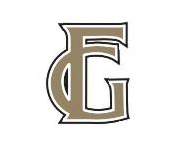 Годовой отчет эмитента ценных бумаг за 2023 год.ОТКРЫТОЕ АКЦИОНЕРНОЕ ОБЩЕСТВО «ГАЛАНТЭЯ»( ОАО «ГАЛАНТЭЯ»)Адрес: г. Минск, ул. К. Цеткин, 18УНП 100120113Пункты 4-10,13,14 форма 1 «Информация об открытом акционерном обществе и его деятельности».5-6 Информация о дивидендах и акциях:                                                       Директор	                         А.А. Набздоров                                                      Главный бухгалтер             О.Г. РатьковаБУХГАЛТЕРСКИЙ БАЛАНСБУХГАЛТЕРСКИЙ БАЛАНСБУХГАЛТЕРСКИЙ БАЛАНСБУХГАЛТЕРСКИЙ БАЛАНСБУХГАЛТЕРСКИЙ БАЛАНСБУХГАЛТЕРСКИЙ БАЛАНСБУХГАЛТЕРСКИЙ БАЛАНСБУХГАЛТЕРСКИЙ БАЛАНСБУХГАЛТЕРСКИЙ БАЛАНСБУХГАЛТЕРСКИЙ БАЛАНСБУХГАЛТЕРСКИЙ БАЛАНСБУХГАЛТЕРСКИЙ БАЛАНСБУХГАЛТЕРСКИЙ БАЛАНСБУХГАЛТЕРСКИЙ БАЛАНСБУХГАЛТЕРСКИЙ БАЛАНСБУХГАЛТЕРСКИЙ БАЛАНСБУХГАЛТЕРСКИЙ БАЛАНСБУХГАЛТЕРСКИЙ БАЛАНСБУХГАЛТЕРСКИЙ БАЛАНСБУХГАЛТЕРСКИЙ БАЛАНСБУХГАЛТЕРСКИЙ БАЛАНСБУХГАЛТЕРСКИЙ БАЛАНСБУХГАЛТЕРСКИЙ БАЛАНСБУХГАЛТЕРСКИЙ БАЛАНСБУХГАЛТЕРСКИЙ БАЛАНСБУХГАЛТЕРСКИЙ БАЛАНСБУХГАЛТЕРСКИЙ БАЛАНСБУХГАЛТЕРСКИЙ БАЛАНСБУХГАЛТЕРСКИЙ БАЛАНСБУХГАЛТЕРСКИЙ БАЛАНСБУХГАЛТЕРСКИЙ БАЛАНСБУХГАЛТЕРСКИЙ БАЛАНСБУХГАЛТЕРСКИЙ БАЛАНСБУХГАЛТЕРСКИЙ БАЛАНСНа 31 декабря 2023 годаНа 31 декабря 2023 годаНа 31 декабря 2023 годаНа 31 декабря 2023 годаНа 31 декабря 2023 годаНа 31 декабря 2023 годаНа 31 декабря 2023 годаНа 31 декабря 2023 годаНа 31 декабря 2023 годаНа 31 декабря 2023 годаНа 31 декабря 2023 годаНа 31 декабря 2023 годаНа 31 декабря 2023 годаНа 31 декабря 2023 годаНа 31 декабря 2023 годаНа 31 декабря 2023 годаНа 31 декабря 2023 годаНа 31 декабря 2023 годаНа 31 декабря 2023 годаАктивыАктивыАктивыАктивыАктивыАктивыАктивыАктивыАктивыКод строкиКод строкиКод строкиКод строкиКод строкиНа 31 декабря 2023 годаНа 31 декабря 2023 годаНа 31 декабря 2023 годаНа 31 декабря 2023 годаНа 31 декабря 2023 годаНа 31 декабря 2023 годаНа 31 декабря 2023 годаНа 31 декабря 2023 годаНа 31 декабря 2023 годаНа 31 декабря 2023 годаНа 31 декабря 2022 годаНа 31 декабря 2022 годаНа 31 декабря 2022 годаНа 31 декабря 2022 годаНа 31 декабря 2022 годаНа 31 декабря 2022 годаНа 31 декабря 2022 годаНа 31 декабря 2022 годаНа 31 декабря 2022 годаНа 31 декабря 2022 года1111111112222233333333334444444444I. ДОЛГОСРОЧНЫЕ АКТИВЫ I. ДОЛГОСРОЧНЫЕ АКТИВЫ I. ДОЛГОСРОЧНЫЕ АКТИВЫ I. ДОЛГОСРОЧНЫЕ АКТИВЫ I. ДОЛГОСРОЧНЫЕ АКТИВЫ I. ДОЛГОСРОЧНЫЕ АКТИВЫ I. ДОЛГОСРОЧНЫЕ АКТИВЫ I. ДОЛГОСРОЧНЫЕ АКТИВЫ I. ДОЛГОСРОЧНЫЕ АКТИВЫ Основные средстваОсновные средстваОсновные средстваОсновные средстваОсновные средстваОсновные средстваОсновные средстваОсновные средстваОсновные средства1101101101101101288312883128831288312883128831288312883128831288310471104711047110471104711047110471104711047110471Нематериальные активыНематериальные активыНематериальные активыНематериальные активыНематериальные активыНематериальные активыНематериальные активыНематериальные активыНематериальные активы120120120120120285285285285285285285285285285359359359359359359359359359359Доходные вложения в материальные активы Доходные вложения в материальные активы Доходные вложения в материальные активы Доходные вложения в материальные активы Доходные вложения в материальные активы Доходные вложения в материальные активы Доходные вложения в материальные активы Доходные вложения в материальные активы Доходные вложения в материальные активы 130130130130130 -    -    -    -    -    -    -    -    -    -    -    -    -    -    -    -    -    -    -    -   в том числе:в том числе:в том числе:в том числе:в том числе:в том числе:в том числе:в том числе:в том числе:инвестиционная недвижимостьинвестиционная недвижимостьинвестиционная недвижимостьинвестиционная недвижимостьинвестиционная недвижимостьинвестиционная недвижимостьинвестиционная недвижимостьинвестиционная недвижимостьинвестиционная недвижимость131131131131131 -    -    -    -    -    -    -    -    -    -    -    -    -    -    -    -    -    -    -    -   предметы финансовой аренды (лизинга)предметы финансовой аренды (лизинга)предметы финансовой аренды (лизинга)предметы финансовой аренды (лизинга)предметы финансовой аренды (лизинга)предметы финансовой аренды (лизинга)предметы финансовой аренды (лизинга)предметы финансовой аренды (лизинга)предметы финансовой аренды (лизинга)132132132132132 -    -    -    -    -    -    -    -    -    -    -    -    -    -    -    -    -    -    -    -   прочие доходные вложения в материальные активыпрочие доходные вложения в материальные активыпрочие доходные вложения в материальные активыпрочие доходные вложения в материальные активыпрочие доходные вложения в материальные активыпрочие доходные вложения в материальные активыпрочие доходные вложения в материальные активыпрочие доходные вложения в материальные активыпрочие доходные вложения в материальные активы133133133133133 -    -    -    -    -    -    -    -    -    -    -    -    -    -    -    -    -    -    -    -   Вложения в долгосрочные активыВложения в долгосрочные активыВложения в долгосрочные активыВложения в долгосрочные активыВложения в долгосрочные активыВложения в долгосрочные активыВложения в долгосрочные активыВложения в долгосрочные активыВложения в долгосрочные активы140140140140140839839839839839839839839839839481481481481481481481481481481Долгосрочные финансовые вложенияДолгосрочные финансовые вложенияДолгосрочные финансовые вложенияДолгосрочные финансовые вложенияДолгосрочные финансовые вложенияДолгосрочные финансовые вложенияДолгосрочные финансовые вложенияДолгосрочные финансовые вложенияДолгосрочные финансовые вложения15015015015015011111111111111111111Отложенные налоговые активыОтложенные налоговые активыОтложенные налоговые активыОтложенные налоговые активыОтложенные налоговые активыОтложенные налоговые активыОтложенные налоговые активыОтложенные налоговые активыОтложенные налоговые активы160160160160160163   163   163   163   163   163   163   163   163   163    -    -    -    -    -    -    -    -    -    -   Долгосрочная дебиторская задолженностьДолгосрочная дебиторская задолженностьДолгосрочная дебиторская задолженностьДолгосрочная дебиторская задолженностьДолгосрочная дебиторская задолженностьДолгосрочная дебиторская задолженностьДолгосрочная дебиторская задолженностьДолгосрочная дебиторская задолженностьДолгосрочная дебиторская задолженность170170170170170 -    -    -    -    -    -    -    -    -    -    -    -    -    -    -    -    -    -    -    -   Прочие долгосрочные активыПрочие долгосрочные активыПрочие долгосрочные активыПрочие долгосрочные активыПрочие долгосрочные активыПрочие долгосрочные активыПрочие долгосрочные активыПрочие долгосрочные активыПрочие долгосрочные активы180180180180180 -    -    -    -    -    -    -    -    -    -    -    -    -    -    -    -    -    -    -    -   ИТОГО по разделу IИТОГО по разделу IИТОГО по разделу IИТОГО по разделу IИТОГО по разделу IИТОГО по разделу IИТОГО по разделу IИТОГО по разделу IИТОГО по разделу I1901901901901901417014170141701417014170141701417014170141701417011312113121131211312113121131211312113121131211312II. КРАТКОСРОЧНЫЕ АКТИВЫII. КРАТКОСРОЧНЫЕ АКТИВЫII. КРАТКОСРОЧНЫЕ АКТИВЫII. КРАТКОСРОЧНЫЕ АКТИВЫII. КРАТКОСРОЧНЫЕ АКТИВЫII. КРАТКОСРОЧНЫЕ АКТИВЫII. КРАТКОСРОЧНЫЕ АКТИВЫII. КРАТКОСРОЧНЫЕ АКТИВЫII. КРАТКОСРОЧНЫЕ АКТИВЫЗапасыЗапасыЗапасыЗапасыЗапасыЗапасыЗапасыЗапасыЗапасы2102102102102101244212442124421244212442124421244212442124421244213666136661366613666136661366613666136661366613666в том числе:в том числе:в том числе:в том числе:в том числе:в том числе:в том числе:в том числе:в том числе:материалыматериалыматериалыматериалыматериалыматериалыматериалыматериалыматериалы21121121121121173027302730273027302730273027302730273026125612561256125612561256125612561256125животные на выращивании и откормеживотные на выращивании и откормеживотные на выращивании и откормеживотные на выращивании и откормеживотные на выращивании и откормеживотные на выращивании и откормеживотные на выращивании и откормеживотные на выращивании и откормеживотные на выращивании и откорме212212212212212незавершенное производствонезавершенное производствонезавершенное производствонезавершенное производствонезавершенное производствонезавершенное производствонезавершенное производствонезавершенное производствонезавершенное производство213213213213213403403403403403403403403403403539539539539539539539539539539готовая продукция и товарыготовая продукция и товарыготовая продукция и товарыготовая продукция и товарыготовая продукция и товарыготовая продукция и товарыготовая продукция и товарыготовая продукция и товарыготовая продукция и товары21421421421421446754675467546754675467546754675467546756945694569456945694569456945694569456945товары отгруженныетовары отгруженныетовары отгруженныетовары отгруженныетовары отгруженныетовары отгруженныетовары отгруженныетовары отгруженныетовары отгруженные2152152152152156262626262626262626257575757575757575757прочие запасыпрочие запасыпрочие запасыпрочие запасыпрочие запасыпрочие запасыпрочие запасыпрочие запасыпрочие запасы216216216216216Долгосрочные активы, предназначенные для реализацииДолгосрочные активы, предназначенные для реализацииДолгосрочные активы, предназначенные для реализацииДолгосрочные активы, предназначенные для реализацииДолгосрочные активы, предназначенные для реализацииДолгосрочные активы, предназначенные для реализацииДолгосрочные активы, предназначенные для реализацииДолгосрочные активы, предназначенные для реализацииДолгосрочные активы, предназначенные для реализации220220220220220Расходы будущих периодов Расходы будущих периодов Расходы будущих периодов Расходы будущих периодов Расходы будущих периодов Расходы будущих периодов Расходы будущих периодов Расходы будущих периодов Расходы будущих периодов 2302302302302301414141414141414141412121212121212121212Налог на добавленную стоимость по приобретенным товарам, работам, услугамНалог на добавленную стоимость по приобретенным товарам, работам, услугамНалог на добавленную стоимость по приобретенным товарам, работам, услугамНалог на добавленную стоимость по приобретенным товарам, работам, услугамНалог на добавленную стоимость по приобретенным товарам, работам, услугамНалог на добавленную стоимость по приобретенным товарам, работам, услугамНалог на добавленную стоимость по приобретенным товарам, работам, услугамНалог на добавленную стоимость по приобретенным товарам, работам, услугамНалог на добавленную стоимость по приобретенным товарам, работам, услугам24024024024024012121212121212121212Краткосрочная дебиторская задолженностьКраткосрочная дебиторская задолженностьКраткосрочная дебиторская задолженностьКраткосрочная дебиторская задолженностьКраткосрочная дебиторская задолженностьКраткосрочная дебиторская задолженностьКраткосрочная дебиторская задолженностьКраткосрочная дебиторская задолженностьКраткосрочная дебиторская задолженность25025025025025081738173817381738173817381738173817381738138813881388138813881388138813881388138Краткосрочные финансовые вложенияКраткосрочные финансовые вложенияКраткосрочные финансовые вложенияКраткосрочные финансовые вложенияКраткосрочные финансовые вложенияКраткосрочные финансовые вложенияКраткосрочные финансовые вложенияКраткосрочные финансовые вложенияКраткосрочные финансовые вложения260260260260260 151 151 151 151 151 151 151 151 151 151Денежные средства и эквиваленты денежных средствДенежные средства и эквиваленты денежных средствДенежные средства и эквиваленты денежных средствДенежные средства и эквиваленты денежных средствДенежные средства и эквиваленты денежных средствДенежные средства и эквиваленты денежных средствДенежные средства и эквиваленты денежных средствДенежные средства и эквиваленты денежных средствДенежные средства и эквиваленты денежных средств27027027027027040914091409140914091409140914091409140913766376637663766376637663766376637663766Прочие краткосрочные активы Прочие краткосрочные активы Прочие краткосрочные активы Прочие краткосрочные активы Прочие краткосрочные активы Прочие краткосрочные активы Прочие краткосрочные активы Прочие краткосрочные активы Прочие краткосрочные активы 280280280280280 -    -    -    -    -    -    -    -    -    -    -    -    -    -    -    -    -    -    -    -   ИТОГО по разделу IIИТОГО по разделу IIИТОГО по разделу IIИТОГО по разделу IIИТОГО по разделу IIИТОГО по разделу IIИТОГО по разделу IIИТОГО по разделу IIИТОГО по разделу II2902902902902902472024720247202472024720247202472024720247202472025745257452574525745257452574525745257452574525745БАЛАНСБАЛАНСБАЛАНСБАЛАНСБАЛАНСБАЛАНСБАЛАНСБАЛАНСБАЛАНС3003003003003003889038890388903889038890388903889038890388903889037057370573705737057370573705737057370573705737057Собственный капитал и обязательстваСобственный капитал и обязательстваСобственный капитал и обязательстваСобственный капитал и обязательстваСобственный капитал и обязательстваСобственный капитал и обязательстваСобственный капитал и обязательстваСобственный капитал и обязательстваСобственный капитал и обязательстваКод строкиКод строкиКод строкиКод строкиКод строкиНа 31 декабря 2022 годаНа 31 декабря 2022 годаНа 31 декабря 2022 годаНа 31 декабря 2022 годаНа 31 декабря 2022 годаНа 31 декабря 2022 годаНа 31 декабря 2022 годаНа 31 декабря 2022 годаНа 31 декабря 2022 годаНа 31 декабря 2022 годаНа 31 декабря 2021 годаНа 31 декабря 2021 годаНа 31 декабря 2021 годаНа 31 декабря 2021 годаНа 31 декабря 2021 годаНа 31 декабря 2021 годаНа 31 декабря 2021 годаНа 31 декабря 2021 годаНа 31 декабря 2021 годаНа 31 декабря 2021 года1111111112222233333333334444444444III. СОБСТВЕННЫЙ КАПИТАЛIII. СОБСТВЕННЫЙ КАПИТАЛIII. СОБСТВЕННЫЙ КАПИТАЛIII. СОБСТВЕННЫЙ КАПИТАЛIII. СОБСТВЕННЫЙ КАПИТАЛIII. СОБСТВЕННЫЙ КАПИТАЛIII. СОБСТВЕННЫЙ КАПИТАЛIII. СОБСТВЕННЫЙ КАПИТАЛIII. СОБСТВЕННЫЙ КАПИТАЛУставный капиталУставный капиталУставный капиталУставный капиталУставный капиталУставный капиталУставный капиталУставный капиталУставный капитал410410410410410 8 280  8 280  8 280  8 280  8 280  8 280  8 280  8 280  8 280  8 280  8 280  8 280  8 280  8 280  8 280  8 280  8 280  8 280  8 280  8 280 Неоплаченная часть уставного капиталаНеоплаченная часть уставного капиталаНеоплаченная часть уставного капиталаНеоплаченная часть уставного капиталаНеоплаченная часть уставного капиталаНеоплаченная часть уставного капиталаНеоплаченная часть уставного капиталаНеоплаченная часть уставного капиталаНеоплаченная часть уставного капитала420420420420420Собственные акции (доли в уставном капитале)Собственные акции (доли в уставном капитале)Собственные акции (доли в уставном капитале)Собственные акции (доли в уставном капитале)Собственные акции (доли в уставном капитале)Собственные акции (доли в уставном капитале)Собственные акции (доли в уставном капитале)Собственные акции (доли в уставном капитале)Собственные акции (доли в уставном капитале)430430430430430Резервный капиталРезервный капиталРезервный капиталРезервный капиталРезервный капиталРезервный капиталРезервный капиталРезервный капиталРезервный капитал440440440440440 47  47  47  47  47  47  47  47  47  47  47  47  47  47  47  47  47  47  47  47 Добавочный капиталДобавочный капиталДобавочный капиталДобавочный капиталДобавочный капиталДобавочный капиталДобавочный капиталДобавочный капиталДобавочный капитал45045045045045095749574957495749574957495749574957495748484848484848484848484848484848484848484Нераспределенная прибыль (непокрытый убыток) Нераспределенная прибыль (непокрытый убыток) Нераспределенная прибыль (непокрытый убыток) Нераспределенная прибыль (непокрытый убыток) Нераспределенная прибыль (непокрытый убыток) Нераспределенная прибыль (непокрытый убыток) Нераспределенная прибыль (непокрытый убыток) Нераспределенная прибыль (непокрытый убыток) Нераспределенная прибыль (непокрытый убыток) 4604604604604601640716407164071640716407164071640716407164071640714169141691416914169141691416914169141691416914169Чистая прибыль (убыток) отчетного периода Чистая прибыль (убыток) отчетного периода Чистая прибыль (убыток) отчетного периода Чистая прибыль (убыток) отчетного периода Чистая прибыль (убыток) отчетного периода Чистая прибыль (убыток) отчетного периода Чистая прибыль (убыток) отчетного периода Чистая прибыль (убыток) отчетного периода Чистая прибыль (убыток) отчетного периода 470470470470470Целевое финансированиеЦелевое финансированиеЦелевое финансированиеЦелевое финансированиеЦелевое финансированиеЦелевое финансированиеЦелевое финансированиеЦелевое финансированиеЦелевое финансирование480480480480480ИТОГО по разделу IIIИТОГО по разделу IIIИТОГО по разделу IIIИТОГО по разделу IIIИТОГО по разделу IIIИТОГО по разделу IIIИТОГО по разделу IIIИТОГО по разделу IIIИТОГО по разделу III4904904904904903430834308343083430834308343083430834308343083430830980309803098030980309803098030980309803098030980IV. ДОЛГОСРОЧНЫЕ ОБЯЗАТЕЛЬСТВАIV. ДОЛГОСРОЧНЫЕ ОБЯЗАТЕЛЬСТВАIV. ДОЛГОСРОЧНЫЕ ОБЯЗАТЕЛЬСТВАIV. ДОЛГОСРОЧНЫЕ ОБЯЗАТЕЛЬСТВАIV. ДОЛГОСРОЧНЫЕ ОБЯЗАТЕЛЬСТВАIV. ДОЛГОСРОЧНЫЕ ОБЯЗАТЕЛЬСТВАIV. ДОЛГОСРОЧНЫЕ ОБЯЗАТЕЛЬСТВАIV. ДОЛГОСРОЧНЫЕ ОБЯЗАТЕЛЬСТВАIV. ДОЛГОСРОЧНЫЕ ОБЯЗАТЕЛЬСТВАДолгосрочные кредиты и займыДолгосрочные кредиты и займыДолгосрочные кредиты и займыДолгосрочные кредиты и займыДолгосрочные кредиты и займыДолгосрочные кредиты и займыДолгосрочные кредиты и займыДолгосрочные кредиты и займыДолгосрочные кредиты и займы510510510510510 -    -    -    -    -    -    -    -    -    -    -    -    -    -    -    -    -    -    -    -   Долгосрочные обязательства по лизинговым платежамДолгосрочные обязательства по лизинговым платежамДолгосрочные обязательства по лизинговым платежамДолгосрочные обязательства по лизинговым платежамДолгосрочные обязательства по лизинговым платежамДолгосрочные обязательства по лизинговым платежамДолгосрочные обязательства по лизинговым платежамДолгосрочные обязательства по лизинговым платежамДолгосрочные обязательства по лизинговым платежам520520520520520 -    -    -    -    -    -    -    -    -    -    -    -    -    -    -    -    -    -    -    -   Отложенные налоговые обязательстваОтложенные налоговые обязательстваОтложенные налоговые обязательстваОтложенные налоговые обязательстваОтложенные налоговые обязательстваОтложенные налоговые обязательстваОтложенные налоговые обязательстваОтложенные налоговые обязательстваОтложенные налоговые обязательства530530530530530 -    -    -    -    -    -    -    -    -    -    -    -    -    -    -    -    -    -    -    -   Доходы будущих периодовДоходы будущих периодовДоходы будущих периодовДоходы будущих периодовДоходы будущих периодовДоходы будущих периодовДоходы будущих периодовДоходы будущих периодовДоходы будущих периодов540540540540540 -    -    -    -    -    -    -    -    -    -    -    -    -    -    -    -    -    -    -    -   Резервы предстоящих платежейРезервы предстоящих платежейРезервы предстоящих платежейРезервы предстоящих платежейРезервы предстоящих платежейРезервы предстоящих платежейРезервы предстоящих платежейРезервы предстоящих платежейРезервы предстоящих платежей550550550550550 -    -    -    -    -    -    -    -    -    -    -    -    -    -    -    -    -    -    -    -   Прочие долгосрочные обязательстваПрочие долгосрочные обязательстваПрочие долгосрочные обязательстваПрочие долгосрочные обязательстваПрочие долгосрочные обязательстваПрочие долгосрочные обязательстваПрочие долгосрочные обязательстваПрочие долгосрочные обязательстваПрочие долгосрочные обязательства560560560560560 -    -    -    -    -    -    -    -    -    -    -    -    -    -    -    -    -    -    -    -   ИТОГО по разделу IVИТОГО по разделу IVИТОГО по разделу IVИТОГО по разделу IVИТОГО по разделу IVИТОГО по разделу IVИТОГО по разделу IVИТОГО по разделу IVИТОГО по разделу IV590590590590590 -    -    -    -    -    -    -    -    -    -    -    -    -    -    -    -    -    -    -    -   V. КРАТКОСРОЧНЫЕ ОБЯЗАТЕЛЬСТВАV. КРАТКОСРОЧНЫЕ ОБЯЗАТЕЛЬСТВАV. КРАТКОСРОЧНЫЕ ОБЯЗАТЕЛЬСТВАV. КРАТКОСРОЧНЫЕ ОБЯЗАТЕЛЬСТВАV. КРАТКОСРОЧНЫЕ ОБЯЗАТЕЛЬСТВАV. КРАТКОСРОЧНЫЕ ОБЯЗАТЕЛЬСТВАV. КРАТКОСРОЧНЫЕ ОБЯЗАТЕЛЬСТВАV. КРАТКОСРОЧНЫЕ ОБЯЗАТЕЛЬСТВАV. КРАТКОСРОЧНЫЕ ОБЯЗАТЕЛЬСТВАКраткосрочные кредиты и займыКраткосрочные кредиты и займыКраткосрочные кредиты и займыКраткосрочные кредиты и займыКраткосрочные кредиты и займыКраткосрочные кредиты и займыКраткосрочные кредиты и займыКраткосрочные кредиты и займыКраткосрочные кредиты и займы6106106106106102363236323632363236323632363236323632363Краткосрочная часть долгосрочных обязательствКраткосрочная часть долгосрочных обязательствКраткосрочная часть долгосрочных обязательствКраткосрочная часть долгосрочных обязательствКраткосрочная часть долгосрочных обязательствКраткосрочная часть долгосрочных обязательствКраткосрочная часть долгосрочных обязательствКраткосрочная часть долгосрочных обязательствКраткосрочная часть долгосрочных обязательств620620620620620 -    -    -    -    -    -    -    -    -    -    -    -    -    -    -    -    -    -    -    -   Краткосрочная кредиторская задолженностьКраткосрочная кредиторская задолженностьКраткосрочная кредиторская задолженностьКраткосрочная кредиторская задолженностьКраткосрочная кредиторская задолженностьКраткосрочная кредиторская задолженностьКраткосрочная кредиторская задолженностьКраткосрочная кредиторская задолженностьКраткосрочная кредиторская задолженность63063063063063037293729372937293729372937293729372937293689368936893689368936893689368936893689в том числе:в том числе:в том числе:в том числе:в том числе:в том числе:в том числе:в том числе:в том числе:поставщикам, подрядчикам, исполнителямпоставщикам, подрядчикам, исполнителямпоставщикам, подрядчикам, исполнителямпоставщикам, подрядчикам, исполнителямпоставщикам, подрядчикам, исполнителямпоставщикам, подрядчикам, исполнителямпоставщикам, подрядчикам, исполнителямпоставщикам, подрядчикам, исполнителямпоставщикам, подрядчикам, исполнителям63163163163163121142114211421142114211421142114211421141896189618961896189618961896189618961896по авансам полученнымпо авансам полученнымпо авансам полученнымпо авансам полученнымпо авансам полученнымпо авансам полученнымпо авансам полученнымпо авансам полученнымпо авансам полученным6326326326326329494949494949494949475757575757575757575по налогам и сборампо налогам и сборампо налогам и сборампо налогам и сборампо налогам и сборампо налогам и сборампо налогам и сборампо налогам и сборампо налогам и сборам6336336336336339449449449449449449449449449441128112811281128112811281128112811281128по социальному страхованию и обеспечению по социальному страхованию и обеспечению по социальному страхованию и обеспечению по социальному страхованию и обеспечению по социальному страхованию и обеспечению по социальному страхованию и обеспечению по социальному страхованию и обеспечению по социальному страхованию и обеспечению по социальному страхованию и обеспечению 634634634634634--------------------по оплате трудапо оплате трудапо оплате трудапо оплате трудапо оплате трудапо оплате трудапо оплате трудапо оплате трудапо оплате труда635635635635635552552552552552552552552552552512512512512512512512512512512по лизинговым платежам по лизинговым платежам по лизинговым платежам по лизинговым платежам по лизинговым платежам по лизинговым платежам по лизинговым платежам по лизинговым платежам по лизинговым платежам 636636636636636--------------------собственнику имущества (учредителям, участникам)собственнику имущества (учредителям, участникам)собственнику имущества (учредителям, участникам)собственнику имущества (учредителям, участникам)собственнику имущества (учредителям, участникам)собственнику имущества (учредителям, участникам)собственнику имущества (учредителям, участникам)собственнику имущества (учредителям, участникам)собственнику имущества (учредителям, участникам)637637637637637--------------------прочим кредиторампрочим кредиторампрочим кредиторампрочим кредиторампрочим кредиторампрочим кредиторампрочим кредиторампрочим кредиторампрочим кредиторам6386386386386383535353535353535353578787878787878787878Обязательства, предназначенные для реализацииОбязательства, предназначенные для реализацииОбязательства, предназначенные для реализацииОбязательства, предназначенные для реализацииОбязательства, предназначенные для реализацииОбязательства, предназначенные для реализацииОбязательства, предназначенные для реализацииОбязательства, предназначенные для реализацииОбязательства, предназначенные для реализации640640640640640- - - - - - - - - - - - - - - - - - - - Доходы будущих периодовДоходы будущих периодовДоходы будущих периодовДоходы будущих периодовДоходы будущих периодовДоходы будущих периодовДоходы будущих периодовДоходы будущих периодовДоходы будущих периодов650650650650650813 813 813 813 813 813 813 813 813 813  - - - - - - - - - -Резервы предстоящих платежейРезервы предстоящих платежейРезервы предстоящих платежейРезервы предстоящих платежейРезервы предстоящих платежейРезервы предстоящих платежейРезервы предстоящих платежейРезервы предстоящих платежейРезервы предстоящих платежей6606606606606603030303030303030303025252525252525252525Прочие краткосрочные обязательстваПрочие краткосрочные обязательстваПрочие краткосрочные обязательстваПрочие краткосрочные обязательстваПрочие краткосрочные обязательстваПрочие краткосрочные обязательстваПрочие краткосрочные обязательстваПрочие краткосрочные обязательстваПрочие краткосрочные обязательства670670670670670 -    -    -    -    -    -    -    -    -    -    -    -    -    -    -    -    -    -    -    -   ИТОГО по разделу VИТОГО по разделу VИТОГО по разделу VИТОГО по разделу VИТОГО по разделу VИТОГО по разделу VИТОГО по разделу VИТОГО по разделу VИТОГО по разделу V69069069069069045824582458245824582458245824582458245826077607760776077607760776077607760776077БАЛАНСБАЛАНСБАЛАНСБАЛАНСБАЛАНСБАЛАНСБАЛАНСБАЛАНСБАЛАНС7007007007007003889038890388903889038890388903889038890388903889037057370573705737057370573705737057370573705737057ОТЧЕТОТЧЕТОТЧЕТОТЧЕТОТЧЕТОТЧЕТОТЧЕТОТЧЕТОТЧЕТОТЧЕТОТЧЕТОТЧЕТОТЧЕТОТЧЕТОТЧЕТОТЧЕТОТЧЕТОТЧЕТОТЧЕТОТЧЕТОТЧЕТОТЧЕТОТЧЕТОТЧЕТОТЧЕТОТЧЕТОТЧЕТОТЧЕТОТЧЕТОТЧЕТОТЧЕТОТЧЕТОТЧЕТОТЧЕТОТЧЕТо прибылях и убыткахо прибылях и убыткахо прибылях и убыткахо прибылях и убыткахо прибылях и убыткахо прибылях и убыткахо прибылях и убыткахо прибылях и убыткахо прибылях и убыткахо прибылях и убыткахо прибылях и убыткахо прибылях и убыткахо прибылях и убыткахо прибылях и убыткахо прибылях и убыткахо прибылях и убыткахо прибылях и убыткахо прибылях и убыткахо прибылях и убыткахо прибылях и убыткахо прибылях и убыткахо прибылях и убыткахо прибылях и убыткахо прибылях и убыткахо прибылях и убыткахо прибылях и убыткахо прибылях и убыткахо прибылях и убыткахо прибылях и убыткахо прибылях и убыткахо прибылях и убыткахо прибылях и убыткахо прибылях и убыткахо прибылях и убыткахо прибылях и убытках      за январь-декабрь 2023 года      за январь-декабрь 2023 года      за январь-декабрь 2023 года      за январь-декабрь 2023 года      за январь-декабрь 2023 года      за январь-декабрь 2023 года      за январь-декабрь 2023 года      за январь-декабрь 2023 года      за январь-декабрь 2023 года      за январь-декабрь 2023 года      за январь-декабрь 2023 года      за январь-декабрь 2023 года      за январь-декабрь 2023 годаНаименование показателейНаименование показателейНаименование показателейНаименование показателейНаименование показателейНаименование показателейНаименование показателейНаименование показателейНаименование показателейНаименование показателейНаименование показателейНаименование показателейКод строкиКод строкиКод строкиКод строкиянварьянварьянварь-декабрьдекабрьдекабрьдекабрьЯнварь- декабрьЯнварь- декабрьНаименование показателейНаименование показателейНаименование показателейНаименование показателейНаименование показателейНаименование показателейНаименование показателейНаименование показателейНаименование показателейНаименование показателейНаименование показателейНаименование показателейКод строкиКод строкиКод строкиКод строки 2023 года 2023 года 2023 года 2023 года 2023 года 2023 года 2023 года 2023 года 2023 года 2022 года 2022 года 2022 года 2022 года 2022 года 2022 года 2022 года 2022 года 2022 года 2022 года11111111111122223333333334444444444Выручка от реализации продукции, товаров, работ, услугВыручка от реализации продукции, товаров, работ, услугВыручка от реализации продукции, товаров, работ, услугВыручка от реализации продукции, товаров, работ, услугВыручка от реализации продукции, товаров, работ, услугВыручка от реализации продукции, товаров, работ, услугВыручка от реализации продукции, товаров, работ, услугВыручка от реализации продукции, товаров, работ, услугВыручка от реализации продукции, товаров, работ, услугВыручка от реализации продукции, товаров, работ, услугВыручка от реализации продукции, товаров, работ, услугВыручка от реализации продукции, товаров, работ, услуг01001001001040641406414064140641406414064140641406414064139016390163901639016390163901639016390163901639016Себестоимость реализованной продукции, товаров, работ, услугСебестоимость реализованной продукции, товаров, работ, услугСебестоимость реализованной продукции, товаров, работ, услугСебестоимость реализованной продукции, товаров, работ, услугСебестоимость реализованной продукции, товаров, работ, услугСебестоимость реализованной продукции, товаров, работ, услугСебестоимость реализованной продукции, товаров, работ, услугСебестоимость реализованной продукции, товаров, работ, услугСебестоимость реализованной продукции, товаров, работ, услугСебестоимость реализованной продукции, товаров, работ, услугСебестоимость реализованной продукции, товаров, работ, услугСебестоимость реализованной продукции, товаров, работ, услуг020020020020(24123)(24123)(24123)(24123)(24123)(24123)(24123)(24123)(24123)(22692)(22692)(22692)(22692)(22692)(22692)(22692)(22692)(22692)(22692)Валовая прибыльВаловая прибыльВаловая прибыльВаловая прибыльВаловая прибыльВаловая прибыльВаловая прибыльВаловая прибыльВаловая прибыльВаловая прибыльВаловая прибыльВаловая прибыль03003003003016518165181651816518165181651816518165181651816324163241632416324163241632416324163241632416324Управленческие расходыУправленческие расходыУправленческие расходыУправленческие расходыУправленческие расходыУправленческие расходыУправленческие расходыУправленческие расходыУправленческие расходыУправленческие расходыУправленческие расходыУправленческие расходы040040040040(6096)(6096)(6096)(6096)(6096)(6096)(6096)(6096)(6096)(5017)(5017)(5017)(5017)(5017)(5017)(5017)(5017)(5017)(5017)Расходы на реализациюРасходы на реализациюРасходы на реализациюРасходы на реализациюРасходы на реализациюРасходы на реализациюРасходы на реализациюРасходы на реализациюРасходы на реализациюРасходы на реализациюРасходы на реализациюРасходы на реализацию050050050050(6254)(6254)(6254)(6254)(6254)(6254)(6254)(6254)(6254)(5706)(5706)(5706)(5706)(5706)(5706)(5706)(5706)(5706)(5706)Прибыль (убыток) от реализации продукции, товаров, работ, услугПрибыль (убыток) от реализации продукции, товаров, работ, услугПрибыль (убыток) от реализации продукции, товаров, работ, услугПрибыль (убыток) от реализации продукции, товаров, работ, услугПрибыль (убыток) от реализации продукции, товаров, работ, услугПрибыль (убыток) от реализации продукции, товаров, работ, услугПрибыль (убыток) от реализации продукции, товаров, работ, услугПрибыль (убыток) от реализации продукции, товаров, работ, услугПрибыль (убыток) от реализации продукции, товаров, работ, услугПрибыль (убыток) от реализации продукции, товаров, работ, услугПрибыль (убыток) от реализации продукции, товаров, работ, услугПрибыль (убыток) от реализации продукции, товаров, работ, услуг0600600600604168416841684168416841684168416841685601560156015601560156015601560156015601Прочие доходы по текущей деятельностиПрочие доходы по текущей деятельностиПрочие доходы по текущей деятельностиПрочие доходы по текущей деятельностиПрочие доходы по текущей деятельностиПрочие доходы по текущей деятельностиПрочие доходы по текущей деятельностиПрочие доходы по текущей деятельностиПрочие доходы по текущей деятельностиПрочие доходы по текущей деятельностиПрочие доходы по текущей деятельностиПрочие доходы по текущей деятельности0700700700704630463046304630463046304630463046301276127612761276127612761276127612761276Прочие расходы по текущей деятельностиПрочие расходы по текущей деятельностиПрочие расходы по текущей деятельностиПрочие расходы по текущей деятельностиПрочие расходы по текущей деятельностиПрочие расходы по текущей деятельностиПрочие расходы по текущей деятельностиПрочие расходы по текущей деятельностиПрочие расходы по текущей деятельностиПрочие расходы по текущей деятельностиПрочие расходы по текущей деятельностиПрочие расходы по текущей деятельности080080080080(5390)(5390)(5390)(5390)(5390)(5390)(5390)(5390)(5390)(1896)(1896)(1896)(1896)(1896)(1896)(1896)(1896)(1896)(1896)Прибыль (убыток) от текущей деятельностиПрибыль (убыток) от текущей деятельностиПрибыль (убыток) от текущей деятельностиПрибыль (убыток) от текущей деятельностиПрибыль (убыток) от текущей деятельностиПрибыль (убыток) от текущей деятельностиПрибыль (убыток) от текущей деятельностиПрибыль (убыток) от текущей деятельностиПрибыль (убыток) от текущей деятельностиПрибыль (убыток) от текущей деятельностиПрибыль (убыток) от текущей деятельностиПрибыль (убыток) от текущей деятельности0900900900903408340834083408340834083408340834084981498149814981498149814981498149814981Доходы по инвестиционной деятельностиДоходы по инвестиционной деятельностиДоходы по инвестиционной деятельностиДоходы по инвестиционной деятельностиДоходы по инвестиционной деятельностиДоходы по инвестиционной деятельностиДоходы по инвестиционной деятельностиДоходы по инвестиционной деятельностиДоходы по инвестиционной деятельностиДоходы по инвестиционной деятельностиДоходы по инвестиционной деятельностиДоходы по инвестиционной деятельности10010010010081818181818181818114141414141414141414В том числе:В том числе:В том числе:В том числе:В том числе:В том числе:В том числе:В том числе:В том числе:В том числе:В том числе:В том числе:доходы от выбытия основных средств, нематериальных активов и других долгосрочных активовдоходы от выбытия основных средств, нематериальных активов и других долгосрочных активовдоходы от выбытия основных средств, нематериальных активов и других долгосрочных активовдоходы от выбытия основных средств, нематериальных активов и других долгосрочных активовдоходы от выбытия основных средств, нематериальных активов и других долгосрочных активовдоходы от выбытия основных средств, нематериальных активов и других долгосрочных активовдоходы от выбытия основных средств, нематериальных активов и других долгосрочных активовдоходы от выбытия основных средств, нематериальных активов и других долгосрочных активовдоходы от выбытия основных средств, нематериальных активов и других долгосрочных активовдоходы от выбытия основных средств, нематериальных активов и других долгосрочных активовдоходы от выбытия основных средств, нематериальных активов и других долгосрочных активовдоходы от выбытия основных средств, нематериальных активов и других долгосрочных активов1011011011014444444441111111111доходы от участия в уставном капитале других организацийдоходы от участия в уставном капитале других организацийдоходы от участия в уставном капитале других организацийдоходы от участия в уставном капитале других организацийдоходы от участия в уставном капитале других организацийдоходы от участия в уставном капитале других организацийдоходы от участия в уставном капитале других организацийдоходы от участия в уставном капитале других организацийдоходы от участия в уставном капитале других организацийдоходы от участия в уставном капитале других организацийдоходы от участия в уставном капитале других организацийдоходы от участия в уставном капитале других организаций102102102102-------------------проценты к получениюпроценты к получениюпроценты к получениюпроценты к получениюпроценты к получениюпроценты к получениюпроценты к получениюпроценты к получениюпроценты к получениюпроценты к получениюпроценты к получениюпроценты к получению10310310310348484848484848484812121212121212121212прочие доходы по инвестиционной деятельностипрочие доходы по инвестиционной деятельностипрочие доходы по инвестиционной деятельностипрочие доходы по инвестиционной деятельностипрочие доходы по инвестиционной деятельностипрочие доходы по инвестиционной деятельностипрочие доходы по инвестиционной деятельностипрочие доходы по инвестиционной деятельностипрочие доходы по инвестиционной деятельностипрочие доходы по инвестиционной деятельностипрочие доходы по инвестиционной деятельностипрочие доходы по инвестиционной деятельности1041041041042929292929292929291111111111Расходы по инвестиционной деятельностиРасходы по инвестиционной деятельностиРасходы по инвестиционной деятельностиРасходы по инвестиционной деятельностиРасходы по инвестиционной деятельностиРасходы по инвестиционной деятельностиРасходы по инвестиционной деятельностиРасходы по инвестиционной деятельностиРасходы по инвестиционной деятельностиРасходы по инвестиционной деятельностиРасходы по инвестиционной деятельностиРасходы по инвестиционной деятельности110110110110(1)(1)(1)(1)(1)(1)(1)(1)(1)(4)(4)(4)(4)(4)(4)(4)(4)(4)(4)в том числе:в том числе:в том числе:в том числе:в том числе:в том числе:в том числе:в том числе:в том числе:в том числе:в том числе:в том числе:расходы от выбытия основных средств, нематериальных активов и других долгосрочных активоврасходы от выбытия основных средств, нематериальных активов и других долгосрочных активоврасходы от выбытия основных средств, нематериальных активов и других долгосрочных активоврасходы от выбытия основных средств, нематериальных активов и других долгосрочных активоврасходы от выбытия основных средств, нематериальных активов и других долгосрочных активоврасходы от выбытия основных средств, нематериальных активов и других долгосрочных активоврасходы от выбытия основных средств, нематериальных активов и других долгосрочных активоврасходы от выбытия основных средств, нематериальных активов и других долгосрочных активоврасходы от выбытия основных средств, нематериальных активов и других долгосрочных активоврасходы от выбытия основных средств, нематериальных активов и других долгосрочных активоврасходы от выбытия основных средств, нематериальных активов и других долгосрочных активоврасходы от выбытия основных средств, нематериальных активов и других долгосрочных активов111111111111(1)(1)(1)(1)(1)(1)(1)(1)(1)прочие расходы по инвестиционной деятельностипрочие расходы по инвестиционной деятельностипрочие расходы по инвестиционной деятельностипрочие расходы по инвестиционной деятельностипрочие расходы по инвестиционной деятельностипрочие расходы по инвестиционной деятельностипрочие расходы по инвестиционной деятельностипрочие расходы по инвестиционной деятельностипрочие расходы по инвестиционной деятельностипрочие расходы по инвестиционной деятельностипрочие расходы по инвестиционной деятельностипрочие расходы по инвестиционной деятельности112112112112                                       (4)                                          (4)                                          (4)                                          (4)                                          (4)                                          (4)                                          (4)                                          (4)                                          (4)                                          (4)   Доходы по финансовой деятельностиДоходы по финансовой деятельностиДоходы по финансовой деятельностиДоходы по финансовой деятельностиДоходы по финансовой деятельностиДоходы по финансовой деятельностиДоходы по финансовой деятельностиДоходы по финансовой деятельностиДоходы по финансовой деятельностиДоходы по финансовой деятельностиДоходы по финансовой деятельностиДоходы по финансовой деятельности120120120120386386386386386386386386386670670670670670670670670670670в том числе:в том числе:в том числе:в том числе:в том числе:в том числе:в том числе:в том числе:в том числе:в том числе:в том числе:в том числе:курсовые разницы от пересчета активов и обязательствкурсовые разницы от пересчета активов и обязательствкурсовые разницы от пересчета активов и обязательствкурсовые разницы от пересчета активов и обязательствкурсовые разницы от пересчета активов и обязательствкурсовые разницы от пересчета активов и обязательствкурсовые разницы от пересчета активов и обязательствкурсовые разницы от пересчета активов и обязательствкурсовые разницы от пересчета активов и обязательствкурсовые разницы от пересчета активов и обязательствкурсовые разницы от пересчета активов и обязательствкурсовые разницы от пересчета активов и обязательств121121121121386386386386386386386386386670670670670670670670670670670прочие доходы по финансовой деятельностипрочие доходы по финансовой деятельностипрочие доходы по финансовой деятельностипрочие доходы по финансовой деятельностипрочие доходы по финансовой деятельностипрочие доходы по финансовой деятельностипрочие доходы по финансовой деятельностипрочие доходы по финансовой деятельностипрочие доходы по финансовой деятельностипрочие доходы по финансовой деятельностипрочие доходы по финансовой деятельностипрочие доходы по финансовой деятельности122122122122                                       -                                          -                                          -                                          -                                          -                                          -                                          -                                          -                                          -                                          -                                          -                                          -                                          -                                          -                                          -                                          -                                          -                                          -                                          -   Расходы по финансовой деятельностиРасходы по финансовой деятельностиРасходы по финансовой деятельностиРасходы по финансовой деятельностиРасходы по финансовой деятельностиРасходы по финансовой деятельностиРасходы по финансовой деятельностиРасходы по финансовой деятельностиРасходы по финансовой деятельностиРасходы по финансовой деятельностиРасходы по финансовой деятельностиРасходы по финансовой деятельности130130130130(487)(487)(487)(487)(487)(487)(487)(487)(487)(1439)(1439)(1439)(1439)(1439)(1439)(1439)(1439)(1439)(1439)в том числе:в том числе:в том числе:в том числе:в том числе:в том числе:в том числе:в том числе:в том числе:в том числе:в том числе:в том числе:проценты к уплатепроценты к уплатепроценты к уплатепроценты к уплатепроценты к уплатепроценты к уплатепроценты к уплатепроценты к уплатепроценты к уплатепроценты к уплатепроценты к уплатепроценты к уплате131131131131(37)(37)(37)(37)(37)(37)(37)(37)(37)(711)(711)(711)(711)(711)(711)(711)(711)(711)(711)курсовые разницы от пересчета активов и обязательствкурсовые разницы от пересчета активов и обязательствкурсовые разницы от пересчета активов и обязательствкурсовые разницы от пересчета активов и обязательствкурсовые разницы от пересчета активов и обязательствкурсовые разницы от пересчета активов и обязательствкурсовые разницы от пересчета активов и обязательствкурсовые разницы от пересчета активов и обязательствкурсовые разницы от пересчета активов и обязательствкурсовые разницы от пересчета активов и обязательствкурсовые разницы от пересчета активов и обязательствкурсовые разницы от пересчета активов и обязательств132132132132(447)(447)(447)(447)(447)(447)(447)(447)(447)(726)(726)(726)(726)(726)(726)(726)(726)(726)(726)прочие расходы по финансовой деятельностипрочие расходы по финансовой деятельностипрочие расходы по финансовой деятельностипрочие расходы по финансовой деятельностипрочие расходы по финансовой деятельностипрочие расходы по финансовой деятельностипрочие расходы по финансовой деятельностипрочие расходы по финансовой деятельностипрочие расходы по финансовой деятельностипрочие расходы по финансовой деятельностипрочие расходы по финансовой деятельностипрочие расходы по финансовой деятельности133133133133(3)(3)(3)(3)(3)(3)(3)(3)(3)(2)(2)(2)(2)(2)(2)(2)(2)(2)(2)Наименование показателейНаименование показателейНаименование показателейНаименование показателейНаименование показателейНаименование показателейНаименование показателейНаименование показателейНаименование показателейНаименование показателейНаименование показателейНаименование показателейКод строкиКод строкиКод строкиКод строкиянварьянварьянварь-декабрьдекабрьдекабрьдекабрьЯнварь-декабрьЯнварь-декабрьНаименование показателейНаименование показателейНаименование показателейНаименование показателейНаименование показателейНаименование показателейНаименование показателейНаименование показателейНаименование показателейНаименование показателейНаименование показателейНаименование показателейКод строкиКод строкиКод строкиКод строки 2023 года 2023 года 2023 года 2023 года 2023 года 2023 года 2023 года 2023 года 2023 года 2022 года 2022 года 2022 года 2022 года 2022 года 2022 года 2022 года 2022 года 2022 года 2022 года11111111111122223333333334444444444Прибыль (убыток) от инвестиционной и финансовой деятельностиПрибыль (убыток) от инвестиционной и финансовой деятельностиПрибыль (убыток) от инвестиционной и финансовой деятельностиПрибыль (убыток) от инвестиционной и финансовой деятельностиПрибыль (убыток) от инвестиционной и финансовой деятельностиПрибыль (убыток) от инвестиционной и финансовой деятельностиПрибыль (убыток) от инвестиционной и финансовой деятельностиПрибыль (убыток) от инвестиционной и финансовой деятельностиПрибыль (убыток) от инвестиционной и финансовой деятельностиПрибыль (убыток) от инвестиционной и финансовой деятельностиПрибыль (убыток) от инвестиционной и финансовой деятельностиПрибыль (убыток) от инвестиционной и финансовой деятельности140140140140(21)(21)(21)(21)(21)(21)(21)(21)(21)(759)(759)(759)(759)(759)(759)(759)(759)(759)(759)Прибыль (убыток) до налогообложенияПрибыль (убыток) до налогообложенияПрибыль (убыток) до налогообложенияПрибыль (убыток) до налогообложенияПрибыль (убыток) до налогообложенияПрибыль (убыток) до налогообложенияПрибыль (убыток) до налогообложенияПрибыль (убыток) до налогообложенияПрибыль (убыток) до налогообложенияПрибыль (убыток) до налогообложенияПрибыль (убыток) до налогообложенияПрибыль (убыток) до налогообложения1501501501503387338733873387338733873387338733874222422242224222422242224222422242224222Налог на прибыльНалог на прибыльНалог на прибыльНалог на прибыльНалог на прибыльНалог на прибыльНалог на прибыльНалог на прибыльНалог на прибыльНалог на прибыльНалог на прибыльНалог на прибыль160160160160(940)(940)(940)(940)(940)(940)(940)(940)(940)(831)(831)(831)(831)(831)(831)(831)(831)(831)(831)Изменение отложенных налоговых активовИзменение отложенных налоговых активовИзменение отложенных налоговых активовИзменение отложенных налоговых активовИзменение отложенных налоговых активовИзменение отложенных налоговых активовИзменение отложенных налоговых активовИзменение отложенных налоговых активовИзменение отложенных налоговых активовИзменение отложенных налоговых активовИзменение отложенных налоговых активовИзменение отложенных налоговых активов170170170170162 162 162 162 162 162 162 162 162 Изменение отложенных налоговых обязательствИзменение отложенных налоговых обязательствИзменение отложенных налоговых обязательствИзменение отложенных налоговых обязательствИзменение отложенных налоговых обязательствИзменение отложенных налоговых обязательствИзменение отложенных налоговых обязательствИзменение отложенных налоговых обязательствИзменение отложенных налоговых обязательствИзменение отложенных налоговых обязательствИзменение отложенных налоговых обязательствИзменение отложенных налоговых обязательств180180180180                                       -                                          -                                          -                                          -                                          -                                          -                                          -                                          -                                          -                                          -                                          -                                          -                                          -                                          -                                          -                                          -                                          -                                          -                                          -   Прочие налоги и сборы, исчисляемые из прибыли (дохода)Прочие налоги и сборы, исчисляемые из прибыли (дохода)Прочие налоги и сборы, исчисляемые из прибыли (дохода)Прочие налоги и сборы, исчисляемые из прибыли (дохода)Прочие налоги и сборы, исчисляемые из прибыли (дохода)Прочие налоги и сборы, исчисляемые из прибыли (дохода)Прочие налоги и сборы, исчисляемые из прибыли (дохода)Прочие налоги и сборы, исчисляемые из прибыли (дохода)Прочие налоги и сборы, исчисляемые из прибыли (дохода)Прочие налоги и сборы, исчисляемые из прибыли (дохода)Прочие налоги и сборы, исчисляемые из прибыли (дохода)Прочие налоги и сборы, исчисляемые из прибыли (дохода)190190190190                                       -                                          -                                          -                                          -                                          -                                          -                                          -                                          -                                          -                                          -                                          -                                          -                                          -                                          -                                          -                                          -                                          -                                          -                                          -   Прочие платежи, исчисляемые из прибыли (дохода)Прочие платежи, исчисляемые из прибыли (дохода)Прочие платежи, исчисляемые из прибыли (дохода)Прочие платежи, исчисляемые из прибыли (дохода)Прочие платежи, исчисляемые из прибыли (дохода)Прочие платежи, исчисляемые из прибыли (дохода)Прочие платежи, исчисляемые из прибыли (дохода)Прочие платежи, исчисляемые из прибыли (дохода)Прочие платежи, исчисляемые из прибыли (дохода)Прочие платежи, исчисляемые из прибыли (дохода)Прочие платежи, исчисляемые из прибыли (дохода)Прочие платежи, исчисляемые из прибыли (дохода)200200200200                                       -                                          -                                          -                                          -                                          -                                          -                                          -                                          -                                          -                                          -                                          -                                          -                                          -                                          -                                          -                                          -                                          -                                          -                                          -   Чистая прибыль (убыток) Чистая прибыль (убыток) Чистая прибыль (убыток) Чистая прибыль (убыток) Чистая прибыль (убыток) Чистая прибыль (убыток) Чистая прибыль (убыток) Чистая прибыль (убыток) Чистая прибыль (убыток) Чистая прибыль (убыток) Чистая прибыль (убыток) Чистая прибыль (убыток) 2102102102102609260926092609260926092609260926093391 3391 3391 3391 3391 3391 3391 3391 3391 3391 Результат от переоценки долгосрочных активов, не включаемый в чистую прибыль (убыток)Результат от переоценки долгосрочных активов, не включаемый в чистую прибыль (убыток)Результат от переоценки долгосрочных активов, не включаемый в чистую прибыль (убыток)Результат от переоценки долгосрочных активов, не включаемый в чистую прибыль (убыток)Результат от переоценки долгосрочных активов, не включаемый в чистую прибыль (убыток)Результат от переоценки долгосрочных активов, не включаемый в чистую прибыль (убыток)Результат от переоценки долгосрочных активов, не включаемый в чистую прибыль (убыток)Результат от переоценки долгосрочных активов, не включаемый в чистую прибыль (убыток)Результат от переоценки долгосрочных активов, не включаемый в чистую прибыль (убыток)Результат от переоценки долгосрочных активов, не включаемый в чистую прибыль (убыток)Результат от переоценки долгосрочных активов, не включаемый в чистую прибыль (убыток)Результат от переоценки долгосрочных активов, не включаемый в чистую прибыль (убыток)2202202202201100110011001100110011001100110011001281128112811281128112811281128112811281Результат от прочих операций, не включаемый в чистую прибыль (убыток)Результат от прочих операций, не включаемый в чистую прибыль (убыток)Результат от прочих операций, не включаемый в чистую прибыль (убыток)Результат от прочих операций, не включаемый в чистую прибыль (убыток)Результат от прочих операций, не включаемый в чистую прибыль (убыток)Результат от прочих операций, не включаемый в чистую прибыль (убыток)Результат от прочих операций, не включаемый в чистую прибыль (убыток)Результат от прочих операций, не включаемый в чистую прибыль (убыток)Результат от прочих операций, не включаемый в чистую прибыль (убыток)Результат от прочих операций, не включаемый в чистую прибыль (убыток)Результат от прочих операций, не включаемый в чистую прибыль (убыток)Результат от прочих операций, не включаемый в чистую прибыль (убыток)230230230230                                       -                                          -                                          -                                          -                                          -                                          -                                          -                                          -                                          -                                          -                                          -                                          -                                          -                                          -                                          -                                          -                                          -                                          -                                          -   Совокупная прибыль (убыток) Совокупная прибыль (убыток) Совокупная прибыль (убыток) Совокупная прибыль (убыток) Совокупная прибыль (убыток) Совокупная прибыль (убыток) Совокупная прибыль (убыток) Совокупная прибыль (убыток) Совокупная прибыль (убыток) Совокупная прибыль (убыток) Совокупная прибыль (убыток) Совокупная прибыль (убыток) 2402402402403709370937093709370937093709370937094672467246724672467246724672467246724672Базовая прибыль (убыток) на акциюБазовая прибыль (убыток) на акциюБазовая прибыль (убыток) на акциюБазовая прибыль (убыток) на акциюБазовая прибыль (убыток) на акциюБазовая прибыль (убыток) на акциюБазовая прибыль (убыток) на акциюБазовая прибыль (убыток) на акциюБазовая прибыль (убыток) на акциюБазовая прибыль (убыток) на акциюБазовая прибыль (убыток) на акциюБазовая прибыль (убыток) на акцию250250250250                                       -                                          -                                          -                                          -                                          -                                          -                                          -                                          -                                          -                                                     -                                                     -                                                     -                                                     -                                                     -                                                     -                                                     -                                                     -                                                     -                                                     -   Разводненная прибыль (убыток) на акциюРазводненная прибыль (убыток) на акциюРазводненная прибыль (убыток) на акциюРазводненная прибыль (убыток) на акциюРазводненная прибыль (убыток) на акциюРазводненная прибыль (убыток) на акциюРазводненная прибыль (убыток) на акциюРазводненная прибыль (убыток) на акциюРазводненная прибыль (убыток) на акциюРазводненная прибыль (убыток) на акциюРазводненная прибыль (убыток) на акциюРазводненная прибыль (убыток) на акцию260260260260                                       -                                          -                                          -                                          -                                          -                                          -                                          -                                          -                                          -                                                     -                                                     -                                                     -                                                     -                                                     -                                                     -                                                     -                                                     -                                                     -                                                     -   ОТЧЕТОТЧЕТОТЧЕТОТЧЕТОТЧЕТОТЧЕТОТЧЕТОТЧЕТОТЧЕТОТЧЕТОТЧЕТОТЧЕТОТЧЕТОТЧЕТОТЧЕТОТЧЕТОТЧЕТОТЧЕТОТЧЕТОТЧЕТОТЧЕТОТЧЕТОТЧЕТОТЧЕТОТЧЕТОТЧЕТОТЧЕТОТЧЕТОТЧЕТОТЧЕТо движении денежных средство движении денежных средство движении денежных средство движении денежных средство движении денежных средство движении денежных средство движении денежных средство движении денежных средство движении денежных средство движении денежных средство движении денежных средство движении денежных средство движении денежных средство движении денежных средство движении денежных средство движении денежных средство движении денежных средство движении денежных средство движении денежных средство движении денежных средство движении денежных средство движении денежных средство движении денежных средство движении денежных средство движении денежных средство движении денежных средство движении денежных средство движении денежных средство движении денежных средство движении денежных средств               За январь - декабрь 2023 года               За январь - декабрь 2023 года               За январь - декабрь 2023 года               За январь - декабрь 2023 года               За январь - декабрь 2023 года               За январь - декабрь 2023 года               За январь - декабрь 2023 года               За январь - декабрь 2023 года               За январь - декабрь 2023 года               За январь - декабрь 2023 года               За январь - декабрь 2023 года               За январь - декабрь 2023 года               За январь - декабрь 2023 года               За январь - декабрь 2023 года               За январь - декабрь 2023 года               За январь - декабрь 2023 года               За январь - декабрь 2023 годаНаименование показателейНаименование показателейНаименование показателейНаименование показателейНаименование показателейНаименование показателейНаименование показателейНаименование показателейНаименование показателейНаименование показателейКод строкиКод строкиКод строкиКод строкиЯнварь-декабрьЯнварь-декабрьЯнварь-декабрьЯнварь-декабрьЯнварь-декабрьЯнварь-декабрьЯнварь-декабрьЯнварь-декабрьЯнварь-декабрь2022 годаЯнварь-декабрь2022 годаЯнварь-декабрь2022 годаЯнварь-декабрь2022 годаЯнварь-декабрь2022 годаЯнварь-декабрь2022 годаЯнварь-декабрь2022 годаЯнварь-декабрь2022 годаНаименование показателейНаименование показателейНаименование показателейНаименование показателейНаименование показателейНаименование показателейНаименование показателейНаименование показателейНаименование показателейНаименование показателейКод строкиКод строкиКод строкиКод строки 2023 года 2023 года 2023 года 2023 года 2023 года 2023 года 2023 года 2023 годаЯнварь-декабрь2022 годаЯнварь-декабрь2022 годаЯнварь-декабрь2022 годаЯнварь-декабрь2022 годаЯнварь-декабрь2022 годаЯнварь-декабрь2022 годаЯнварь-декабрь2022 годаЯнварь-декабрь2022 года111111111122223333333344444444Движение денежных средств по текущей деятельностиДвижение денежных средств по текущей деятельностиДвижение денежных средств по текущей деятельностиДвижение денежных средств по текущей деятельностиДвижение денежных средств по текущей деятельностиДвижение денежных средств по текущей деятельностиДвижение денежных средств по текущей деятельностиДвижение денежных средств по текущей деятельностиДвижение денежных средств по текущей деятельностиДвижение денежных средств по текущей деятельностиДвижение денежных средств по текущей деятельностиДвижение денежных средств по текущей деятельностиДвижение денежных средств по текущей деятельностиДвижение денежных средств по текущей деятельностиДвижение денежных средств по текущей деятельностиДвижение денежных средств по текущей деятельностиДвижение денежных средств по текущей деятельностиДвижение денежных средств по текущей деятельностиДвижение денежных средств по текущей деятельностиДвижение денежных средств по текущей деятельностиДвижение денежных средств по текущей деятельностиДвижение денежных средств по текущей деятельностиДвижение денежных средств по текущей деятельностиДвижение денежных средств по текущей деятельностиДвижение денежных средств по текущей деятельностиДвижение денежных средств по текущей деятельностиДвижение денежных средств по текущей деятельностиДвижение денежных средств по текущей деятельностиДвижение денежных средств по текущей деятельностиДвижение денежных средств по текущей деятельностиПоступило денежных средств – всегоПоступило денежных средств – всегоПоступило денежных средств – всегоПоступило денежных средств – всегоПоступило денежных средств – всегоПоступило денежных средств – всегоПоступило денежных средств – всегоПоступило денежных средств – всегоПоступило денежных средств – всегоПоступило денежных средств – всего02002002002052501525015250152501525015250152501525014455144551445514455144551445514455144551В том числе:В том числе:В том числе:В том числе:В том числе:В том числе:В том числе:В том числе:В том числе:В том числе:от покупателей продукции, товаров, заказчиков работ, услугот покупателей продукции, товаров, заказчиков работ, услугот покупателей продукции, товаров, заказчиков работ, услугот покупателей продукции, товаров, заказчиков работ, услугот покупателей продукции, товаров, заказчиков работ, услугот покупателей продукции, товаров, заказчиков работ, услугот покупателей продукции, товаров, заказчиков работ, услугот покупателей продукции, товаров, заказчиков работ, услугот покупателей продукции, товаров, заказчиков работ, услугот покупателей продукции, товаров, заказчиков работ, услуг02102102102148 47648 47648 47648 47648 47648 47648 47648 47643 78943 78943 78943 78943 78943 78943 78943 789от покупателей материалов и других запасовот покупателей материалов и других запасовот покупателей материалов и других запасовот покупателей материалов и других запасовот покупателей материалов и других запасовот покупателей материалов и других запасовот покупателей материалов и других запасовот покупателей материалов и других запасовот покупателей материалов и других запасовот покупателей материалов и других запасов02202202202213131313131313131919191919191919роялтироялтироялтироялтироялтироялтироялтироялтироялтироялти023023023023прочие поступленияпрочие поступленияпрочие поступленияпрочие поступленияпрочие поступленияпрочие поступленияпрочие поступленияпрочие поступленияпрочие поступленияпрочие поступления024024024024 4 012 4 012 4 012 4 012 4 012 4 012 4 012 4 012743743743743743743743743Направлено денежных средств – всегоНаправлено денежных средств – всегоНаправлено денежных средств – всегоНаправлено денежных средств – всегоНаправлено денежных средств – всегоНаправлено денежных средств – всегоНаправлено денежных средств – всегоНаправлено денежных средств – всегоНаправлено денежных средств – всегоНаправлено денежных средств – всего030030030030(47741)(47741)(47741)(47741)(47741)(47741)(47741)(47741)(39450)(39450)(39450)(39450)(39450)(39450)(39450)(39450)В том числе:В том числе:В том числе:В том числе:В том числе:В том числе:В том числе:В том числе:В том числе:В том числе:на приобретение запасов, работ, услугна приобретение запасов, работ, услугна приобретение запасов, работ, услугна приобретение запасов, работ, услугна приобретение запасов, работ, услугна приобретение запасов, работ, услугна приобретение запасов, работ, услугна приобретение запасов, работ, услугна приобретение запасов, работ, услугна приобретение запасов, работ, услуг031031031031(22 137)(22 137)(22 137)(22 137)(22 137)(22 137)(22 137)(22 137)(20 986)(20 986)(20 986)(20 986)(20 986)(20 986)(20 986)(20 986)на оплату трудана оплату трудана оплату трудана оплату трудана оплату трудана оплату трудана оплату трудана оплату трудана оплату трудана оплату труда032032032032(10 454)(10 454)(10 454)(10 454)(10 454)(10 454)(10 454)(10 454)(8 499)(8 499)(8 499)(8 499)(8 499)(8 499)(8 499)(8 499)на уплату налогов и сборовна уплату налогов и сборовна уплату налогов и сборовна уплату налогов и сборовна уплату налогов и сборовна уплату налогов и сборовна уплату налогов и сборовна уплату налогов и сборовна уплату налогов и сборовна уплату налогов и сборов033033033033(7 434)(7 434)(7 434)(7 434)(7 434)(7 434)(7 434)(7 434)(6 315)(6 315)(6 315)(6 315)(6 315)(6 315)(6 315)(6 315)на прочие выплатына прочие выплатына прочие выплатына прочие выплатына прочие выплатына прочие выплатына прочие выплатына прочие выплатына прочие выплатына прочие выплаты034034034034(7 716)(7 716)(7 716)(7 716)(7 716)(7 716)(7 716)(7 716)(3 650)(3 650)(3 650)(3 650)(3 650)(3 650)(3 650)(3 650)Результат движения денежных средств по текущей деятельностиРезультат движения денежных средств по текущей деятельностиРезультат движения денежных средств по текущей деятельностиРезультат движения денежных средств по текущей деятельностиРезультат движения денежных средств по текущей деятельностиРезультат движения денежных средств по текущей деятельностиРезультат движения денежных средств по текущей деятельностиРезультат движения денежных средств по текущей деятельностиРезультат движения денежных средств по текущей деятельностиРезультат движения денежных средств по текущей деятельности0400400400404 7604 7604 7604 7604 7604 7604 7604 760 5 101  5 101  5 101  5 101  5 101  5 101  5 101  5 101 Движение денежных средств по инвестиционной деятельностиДвижение денежных средств по инвестиционной деятельностиДвижение денежных средств по инвестиционной деятельностиДвижение денежных средств по инвестиционной деятельностиДвижение денежных средств по инвестиционной деятельностиДвижение денежных средств по инвестиционной деятельностиДвижение денежных средств по инвестиционной деятельностиДвижение денежных средств по инвестиционной деятельностиДвижение денежных средств по инвестиционной деятельностиДвижение денежных средств по инвестиционной деятельностиДвижение денежных средств по инвестиционной деятельностиДвижение денежных средств по инвестиционной деятельностиДвижение денежных средств по инвестиционной деятельностиДвижение денежных средств по инвестиционной деятельностиДвижение денежных средств по инвестиционной деятельностиДвижение денежных средств по инвестиционной деятельностиДвижение денежных средств по инвестиционной деятельностиДвижение денежных средств по инвестиционной деятельностиДвижение денежных средств по инвестиционной деятельностиДвижение денежных средств по инвестиционной деятельностиДвижение денежных средств по инвестиционной деятельностиДвижение денежных средств по инвестиционной деятельностиДвижение денежных средств по инвестиционной деятельностиДвижение денежных средств по инвестиционной деятельностиДвижение денежных средств по инвестиционной деятельностиДвижение денежных средств по инвестиционной деятельностиДвижение денежных средств по инвестиционной деятельностиДвижение денежных средств по инвестиционной деятельностиДвижение денежных средств по инвестиционной деятельностиДвижение денежных средств по инвестиционной деятельностиПоступило денежных средств – всегоПоступило денежных средств – всегоПоступило денежных средств – всегоПоступило денежных средств – всегоПоступило денежных средств – всегоПоступило денежных средств – всегоПоступило денежных средств – всегоПоступило денежных средств – всегоПоступило денежных средств – всегоПоступило денежных средств – всего050050050050198198198198198198198198 11 11 11 11 11 11 11 11В том числе:В том числе:В том числе:В том числе:В том числе:В том числе:В том числе:В том числе:В том числе:В том числе:от покупателей основных средств, нематериальных активов и других долгосрочных активовот покупателей основных средств, нематериальных активов и других долгосрочных активовот покупателей основных средств, нематериальных активов и других долгосрочных активовот покупателей основных средств, нематериальных активов и других долгосрочных активовот покупателей основных средств, нематериальных активов и других долгосрочных активовот покупателей основных средств, нематериальных активов и других долгосрочных активовот покупателей основных средств, нематериальных активов и других долгосрочных активовот покупателей основных средств, нематериальных активов и других долгосрочных активовот покупателей основных средств, нематериальных активов и других долгосрочных активовот покупателей основных средств, нематериальных активов и других долгосрочных активов051051051051возврат предоставленных займоввозврат предоставленных займоввозврат предоставленных займоввозврат предоставленных займоввозврат предоставленных займоввозврат предоставленных займоввозврат предоставленных займоввозврат предоставленных займоввозврат предоставленных займоввозврат предоставленных займов052052052052150150150150150150150150доходы от участия в уставном капитале других организацийдоходы от участия в уставном капитале других организацийдоходы от участия в уставном капитале других организацийдоходы от участия в уставном капитале других организацийдоходы от участия в уставном капитале других организацийдоходы от участия в уставном капитале других организацийдоходы от участия в уставном капитале других организацийдоходы от участия в уставном капитале других организацийдоходы от участия в уставном капитале других организацийдоходы от участия в уставном капитале других организаций053053053053процентыпроцентыпроцентыпроцентыпроцентыпроцентыпроцентыпроцентыпроцентыпроценты05405405405448484848484848481111111111111111прочие поступленияпрочие поступленияпрочие поступленияпрочие поступленияпрочие поступленияпрочие поступленияпрочие поступленияпрочие поступленияпрочие поступленияпрочие поступления055055055055                                        -                                           -                                           -                                           -                                           -                                           -                                           -                                           -   Направлено денежных средств – всегоНаправлено денежных средств – всегоНаправлено денежных средств – всегоНаправлено денежных средств – всегоНаправлено денежных средств – всегоНаправлено денежных средств – всегоНаправлено денежных средств – всегоНаправлено денежных средств – всегоНаправлено денежных средств – всегоНаправлено денежных средств – всего060060060060(1 882)(1 882)(1 882)(1 882)(1 882)(1 882)(1 882)(1 882)(1 182)(1 182)(1 182)(1 182)(1 182)(1 182)(1 182)(1 182)В том числе:В том числе:В том числе:В том числе:В том числе:В том числе:В том числе:В том числе:В том числе:В том числе:на приобретение и создание основных средств, нематериальных активов и других долгосрочных активовна приобретение и создание основных средств, нематериальных активов и других долгосрочных активовна приобретение и создание основных средств, нематериальных активов и других долгосрочных активовна приобретение и создание основных средств, нематериальных активов и других долгосрочных активовна приобретение и создание основных средств, нематериальных активов и других долгосрочных активовна приобретение и создание основных средств, нематериальных активов и других долгосрочных активовна приобретение и создание основных средств, нематериальных активов и других долгосрочных активовна приобретение и создание основных средств, нематериальных активов и других долгосрочных активовна приобретение и создание основных средств, нематериальных активов и других долгосрочных активовна приобретение и создание основных средств, нематериальных активов и других долгосрочных активов061061061061(1 882)(1 882)(1 882)(1 882)(1 882)(1 882)(1 882)(1 882)(1 032)(1 032)(1 032)(1 032)(1 032)(1 032)(1 032)(1 032)на предоставление займовна предоставление займовна предоставление займовна предоставление займовна предоставление займовна предоставление займовна предоставление займовна предоставление займовна предоставление займовна предоставление займов062062062062 (150) (150) (150) (150) (150) (150) (150) (150)на вклады в уставный капитал других организацийна вклады в уставный капитал других организацийна вклады в уставный капитал других организацийна вклады в уставный капитал других организацийна вклады в уставный капитал других организацийна вклады в уставный капитал других организацийна вклады в уставный капитал других организацийна вклады в уставный капитал других организацийна вклады в уставный капитал других организацийна вклады в уставный капитал других организаций063063063063прочие выплатыпрочие выплатыпрочие выплатыпрочие выплатыпрочие выплатыпрочие выплатыпрочие выплатыпрочие выплатыпрочие выплатыпрочие выплаты064064064064                                        -                                           -                                           -                                           -                                           -                                           -                                           -                                           -   Результат движения денежных средств по инвестиционной деятельностиРезультат движения денежных средств по инвестиционной деятельностиРезультат движения денежных средств по инвестиционной деятельностиРезультат движения денежных средств по инвестиционной деятельностиРезультат движения денежных средств по инвестиционной деятельностиРезультат движения денежных средств по инвестиционной деятельностиРезультат движения денежных средств по инвестиционной деятельностиРезультат движения денежных средств по инвестиционной деятельностиРезультат движения денежных средств по инвестиционной деятельностиРезультат движения денежных средств по инвестиционной деятельности070070070070(1 684)(1 684)(1 684)(1 684)(1 684)(1 684)(1 684)(1 684)(1 171)(1 171)(1 171)(1 171)(1 171)(1 171)(1 171)(1 171)Наименование показателейНаименование показателейНаименование показателейНаименование показателейНаименование показателейНаименование показателейНаименование показателейНаименование показателейНаименование показателейНаименование показателейКод строкиКод строкиКод строкиКод строкиЯнварь-декабрь2023 годаЯнварь-декабрь2023 годаЯнварь-декабрь2023 годаЯнварь-декабрь2023 годаЯнварь-декабрь2023 годаЯнварь-декабрь2023 годаЯнварь-декабрь2023 годаЯнварь-декабрь2023 годаЯнварь-декабрьЯнварь-декабрьЯнварь-декабрьЯнварь-декабрьЯнварь-декабрьЯнварь-декабрьЯнварь-декабрьЯнварь-декабрьНаименование показателейНаименование показателейНаименование показателейНаименование показателейНаименование показателейНаименование показателейНаименование показателейНаименование показателейНаименование показателейНаименование показателейКод строкиКод строкиКод строкиКод строкиЯнварь-декабрь2023 годаЯнварь-декабрь2023 годаЯнварь-декабрь2023 годаЯнварь-декабрь2023 годаЯнварь-декабрь2023 годаЯнварь-декабрь2023 годаЯнварь-декабрь2023 годаЯнварь-декабрь2023 года 2022года 2022года 2022года 2022года 2022года 2022года 2022года 2022года111111111122223333333344444444Движение денежных средств по финансовой деятельностиДвижение денежных средств по финансовой деятельностиДвижение денежных средств по финансовой деятельностиДвижение денежных средств по финансовой деятельностиДвижение денежных средств по финансовой деятельностиДвижение денежных средств по финансовой деятельностиДвижение денежных средств по финансовой деятельностиДвижение денежных средств по финансовой деятельностиДвижение денежных средств по финансовой деятельностиДвижение денежных средств по финансовой деятельностиДвижение денежных средств по финансовой деятельностиДвижение денежных средств по финансовой деятельностиДвижение денежных средств по финансовой деятельностиДвижение денежных средств по финансовой деятельностиДвижение денежных средств по финансовой деятельностиДвижение денежных средств по финансовой деятельностиДвижение денежных средств по финансовой деятельностиДвижение денежных средств по финансовой деятельностиДвижение денежных средств по финансовой деятельностиДвижение денежных средств по финансовой деятельностиДвижение денежных средств по финансовой деятельностиДвижение денежных средств по финансовой деятельностиДвижение денежных средств по финансовой деятельностиДвижение денежных средств по финансовой деятельностиДвижение денежных средств по финансовой деятельностиДвижение денежных средств по финансовой деятельностиДвижение денежных средств по финансовой деятельностиДвижение денежных средств по финансовой деятельностиДвижение денежных средств по финансовой деятельностиДвижение денежных средств по финансовой деятельностиПоступило денежных средств – всего Поступило денежных средств – всего Поступило денежных средств – всего Поступило денежных средств – всего Поступило денежных средств – всего Поступило денежных средств – всего Поступило денежных средств – всего Поступило денежных средств – всего Поступило денежных средств – всего Поступило денежных средств – всего 0800800800808 8138 8138 8138 8138 8138 8138 8138 813 27 906 27 906 27 906 27 906 27 906 27 906 27 906 27 906В том числе:В том числе:В том числе:В том числе:В том числе:В том числе:В том числе:В том числе:В том числе:В том числе:8 5878 5878 5878 5878 5878 5878 5878 587 27 654 27 654 27 654 27 654 27 654 27 654 27 654 27 654кредиты и займыкредиты и займыкредиты и займыкредиты и займыкредиты и займыкредиты и займыкредиты и займыкредиты и займыкредиты и займыкредиты и займы0810810810818 5878 5878 5878 5878 5878 5878 5878 587 27 654 27 654 27 654 27 654 27 654 27 654 27 654 27 654от выпуска акций от выпуска акций от выпуска акций от выпуска акций от выпуска акций от выпуска акций от выпуска акций от выпуска акций от выпуска акций от выпуска акций 082082082082вклады собственника имущества (учредителей, участников)вклады собственника имущества (учредителей, участников)вклады собственника имущества (учредителей, участников)вклады собственника имущества (учредителей, участников)вклады собственника имущества (учредителей, участников)вклады собственника имущества (учредителей, участников)вклады собственника имущества (учредителей, участников)вклады собственника имущества (учредителей, участников)вклады собственника имущества (учредителей, участников)вклады собственника имущества (учредителей, участников)083083083083прочие поступления прочие поступления прочие поступления прочие поступления прочие поступления прочие поступления прочие поступления прочие поступления прочие поступления прочие поступления 084084084084226226226226226226226226252252252252252252252252Направлено денежных средств – всегоНаправлено денежных средств – всегоНаправлено денежных средств – всегоНаправлено денежных средств – всегоНаправлено денежных средств – всегоНаправлено денежных средств – всегоНаправлено денежных средств – всегоНаправлено денежных средств – всегоНаправлено денежных средств – всегоНаправлено денежных средств – всего090090090090(11 564)(11 564)(11 564)(11 564)(11 564)(11 564)(11 564)(11 564)(28 972)(28 972)(28 972)(28 972)(28 972)(28 972)(28 972)(28 972)В том числе:В том числе:В том числе:В том числе:В том числе:В том числе:В том числе:В том числе:В том числе:В том числе:на погашение кредитов и займовна погашение кредитов и займовна погашение кредитов и займовна погашение кредитов и займовна погашение кредитов и займовна погашение кредитов и займовна погашение кредитов и займовна погашение кредитов и займовна погашение кредитов и займовна погашение кредитов и займов091091091091(10 951)(10 951)(10 951)(10 951)(10 951)(10 951)(10 951)(10 951)(27 908)(27 908)(27 908)(27 908)(27 908)(27 908)(27 908)(27 908)на выплаты дивидендов и других доходов от участия в уставном капитале организациина выплаты дивидендов и других доходов от участия в уставном капитале организациина выплаты дивидендов и других доходов от участия в уставном капитале организациина выплаты дивидендов и других доходов от участия в уставном капитале организациина выплаты дивидендов и других доходов от участия в уставном капитале организациина выплаты дивидендов и других доходов от участия в уставном капитале организациина выплаты дивидендов и других доходов от участия в уставном капитале организациина выплаты дивидендов и других доходов от участия в уставном капитале организациина выплаты дивидендов и других доходов от участия в уставном капитале организациина выплаты дивидендов и других доходов от участия в уставном капитале организации092092092092(326)(326)(326)(326)(326)(326)(326)(326)(110)(110)(110)(110)(110)(110)(110)(110)на выплаты процентовна выплаты процентовна выплаты процентовна выплаты процентовна выплаты процентовна выплаты процентовна выплаты процентовна выплаты процентовна выплаты процентовна выплаты процентов093093093093(68)(68)(68)(68)(68)(68)(68)(68)(716)(716)(716)(716)(716)(716)(716)(716)на лизинговые платежина лизинговые платежина лизинговые платежина лизинговые платежина лизинговые платежина лизинговые платежина лизинговые платежина лизинговые платежина лизинговые платежина лизинговые платежи094094094094--------(50)(50)(50)(50)(50)(50)(50)(50)прочие выплатыпрочие выплатыпрочие выплатыпрочие выплатыпрочие выплатыпрочие выплатыпрочие выплатыпрочие выплатыпрочие выплатыпрочие выплаты095095095095(219)(219)(219)(219)(219)(219)(219)(219)(188)(188)(188)(188)(188)(188)(188)(188)Результат движения денежных средств по финансовой деятельностиРезультат движения денежных средств по финансовой деятельностиРезультат движения денежных средств по финансовой деятельностиРезультат движения денежных средств по финансовой деятельностиРезультат движения денежных средств по финансовой деятельностиРезультат движения денежных средств по финансовой деятельностиРезультат движения денежных средств по финансовой деятельностиРезультат движения денежных средств по финансовой деятельностиРезультат движения денежных средств по финансовой деятельностиРезультат движения денежных средств по финансовой деятельности100100100100(2 751)(2 751)(2 751)(2 751)(2 751)(2 751)(2 751)(2 751)(1 066)(1 066)(1 066)(1 066)(1 066)(1 066)(1 066)(1 066)Результат движения денежных средств по текущей, инвестиционной и финансовой деятельностиРезультат движения денежных средств по текущей, инвестиционной и финансовой деятельностиРезультат движения денежных средств по текущей, инвестиционной и финансовой деятельностиРезультат движения денежных средств по текущей, инвестиционной и финансовой деятельностиРезультат движения денежных средств по текущей, инвестиционной и финансовой деятельностиРезультат движения денежных средств по текущей, инвестиционной и финансовой деятельностиРезультат движения денежных средств по текущей, инвестиционной и финансовой деятельностиРезультат движения денежных средств по текущей, инвестиционной и финансовой деятельностиРезультат движения денежных средств по текущей, инвестиционной и финансовой деятельностиРезультат движения денежных средств по текущей, инвестиционной и финансовой деятельности110110110110325325325325325325325325(2 864)(2 864)(2 864)(2 864)(2 864)(2 864)(2 864)(2 864)Остаток денежных средств и эквивалентов Остаток денежных средств и эквивалентов Остаток денежных средств и эквивалентов Остаток денежных средств и эквивалентов Остаток денежных средств и эквивалентов Остаток денежных средств и эквивалентов Остаток денежных средств и эквивалентов Остаток денежных средств и эквивалентов Остаток денежных средств и эквивалентов Остаток денежных средств и эквивалентов 1201201201203 7663 7663 7663 7663 7663 7663 7663 766902902902902902902902902денежных средств на денежных средств на денежных средств на денежных средств на денежных средств на 31.12.2022 г.31.12.2022 г.31.12.2022 г.31.12.2022 г.31.12.2022 г.1201201201203 7663 7663 7663 7663 7663 7663 7663 766902902902902902902902902Остаток денежных средств и эквивалентов Остаток денежных средств и эквивалентов Остаток денежных средств и эквивалентов Остаток денежных средств и эквивалентов Остаток денежных средств и эквивалентов Остаток денежных средств и эквивалентов Остаток денежных средств и эквивалентов Остаток денежных средств и эквивалентов Остаток денежных средств и эквивалентов Остаток денежных средств и эквивалентов 1301301301304 0914 0914 0914 0914 0914 0914 0914 0913 7663 7663 7663 7663 7663 7663 7663 766денежных средств на денежных средств на денежных средств на денежных средств на денежных средств на 31.12.2023 г.31.12.2023 г.31.12.2023 г.31.12.2023 г.31.12.2023 г.1301301301304 0914 0914 0914 0914 0914 0914 0914 0913 7663 7663 7663 7663 7663 7663 7663 766Влияние изменений курсов иностранных валютВлияние изменений курсов иностранных валютВлияние изменений курсов иностранных валютВлияние изменений курсов иностранных валютВлияние изменений курсов иностранных валютВлияние изменений курсов иностранных валютВлияние изменений курсов иностранных валютВлияние изменений курсов иностранных валютВлияние изменений курсов иностранных валютВлияние изменений курсов иностранных валют1401401401407777777764646464646464644.Доля государства в уставном фонде эмитента (всего в %):0ПоказательЕдиница измеренияЗа отчетный периодЗа аналогичный период прошлого года1234Количество акционеров, всеголиц10021004в том числе: юридических лицлиц22из них нерезидентов Республики Беларусьлиц00в том числе: физических лицлиц10001002из них нерезидентов Республики Беларусьлиц22Начислено на выплату дивидендов в данном отчетном периодетыс. руб.376126Фактически выплаченные дивиденды в данном отчетном периодетыс. руб.376126Дивиденды, приходящиеся на одну акцию (включая налоги)рублей1,50,5Дивиденды, приходящиеся на одну привилегированную акцию (включая налоги) первого типарублей--Дивиденды, приходящиеся на одну привилегированную акцию (включая налоги) второго типарублей--Дивиденды, выплаченные на одну акцию (включая налоги)рублей1,50,5Дивиденды, фактически выплаченные на одну привилегированную акцию (включая налоги) первого типарублей-Дивиденды, фактически выплаченные на одну привилегированную акцию (включая налоги) второго типарублей--Период, за который выплачивались дивидендыМесяц, квартал, год2022 годхДата (даты) принятия решений о выплате дивидендовЧисло, месяц, год27.03.2023г.хСрок (сроки) выплаты дивидендовЧисло, месяц, год01.04.23-31.08.23г.хОбеспеченность  акции имуществом обществарублей137123Количество простых акций, находящихся на балансе обществаштук007.Отдельные финансовые результаты деятельности открытого акционерного общества:7.Отдельные финансовые результаты деятельности открытого акционерного общества:7.Отдельные финансовые результаты деятельности открытого акционерного общества:7.Отдельные финансовые результаты деятельности открытого акционерного общества:ПоказательЕдиница измеренияЗа отчетный периодЗа аналогичный период прошлого годаВыручка от реализации продукции, товаров, работ,услуг тысяч рублей40641,0039016,00Себестоимость реализованной продукции, товаров, работ, услуг, управленческие расходы; расходы на реализациютысяч рублей36473,0033415,00Прибыль (убыток) до налогообложения - всего (Прибыль (убыток) отчетного периода)тысяч рублей3387,004222,00в том числе: прибыль (убыток) от реализации продукции, товаров, работ, услугтысяч рублей4168,005601,00прочие доходы и расходы по текущей деятельноститысяч рублей(760,00)(620,00)прибыль (убыток) от инвестиционной и финансовой деятельноститысяч рублей(21,00)(759,00)Налог на прибыль; изменение отложенных налоговых активов; изменение отложенных налоговых обязательств; прочие налоги и сборы, исчисляемые из прибыли (дохода); прочие платежи, исчисляемые из прибыли (дохода)тысяч рублей778,00831,00Чистая прибыль (убыток)тысяч рублей2609,003391,00Нераспределенная прибыль (непокрытый убыток)тысяч рублей16407,0014169,00Долгосрочная дебиторская задолженность тысяч рублей0,000,00Долгосрочные обязательстватысяч рублей0,000,0010. Дата проведения годового общего собрания акционеров, на котором утверждался годовой бухгалтерский баланс за отчетный год:10. Дата проведения годового общего собрания акционеров, на котором утверждался годовой бухгалтерский баланс за отчетный год:10. Дата проведения годового общего собрания акционеров, на котором утверждался годовой бухгалтерский баланс за отчетный год:10. Дата проведения годового общего собрания акционеров, на котором утверждался годовой бухгалтерский баланс за отчетный год:10. Дата проведения годового общего собрания акционеров, на котором утверждался годовой бухгалтерский баланс за отчетный год:10. Дата проведения годового общего собрания акционеров, на котором утверждался годовой бухгалтерский баланс за отчетный год:10. Дата проведения годового общего собрания акционеров, на котором утверждался годовой бухгалтерский баланс за отчетный год:10. Дата проведения годового общего собрания акционеров, на котором утверждался годовой бухгалтерский баланс за отчетный год:10. Дата проведения годового общего собрания акционеров, на котором утверждался годовой бухгалтерский баланс за отчетный год:10. Дата проведения годового общего собрания акционеров, на котором утверждался годовой бухгалтерский баланс за отчетный год:10. Дата проведения годового общего собрания акционеров, на котором утверждался годовой бухгалтерский баланс за отчетный год:28 марта 2024 годаДата подготовки аудиторского заключения по бухгалтерской (финансовой) отчетности:Дата подготовки аудиторского заключения по бухгалтерской (финансовой) отчетности:Дата подготовки аудиторского заключения по бухгалтерской (финансовой) отчетности:Дата подготовки аудиторского заключения по бухгалтерской (финансовой) отчетности:Дата подготовки аудиторского заключения по бухгалтерской (финансовой) отчетности:Дата подготовки аудиторского заключения по бухгалтерской (финансовой) отчетности:Дата подготовки аудиторского заключения по бухгалтерской (финансовой) отчетности:Дата подготовки аудиторского заключения по бухгалтерской (финансовой) отчетности:Дата подготовки аудиторского заключения по бухгалтерской (финансовой) отчетности:Дата подготовки аудиторского заключения по бухгалтерской (финансовой) отчетности:Дата подготовки аудиторского заключения по бухгалтерской (финансовой) отчетности:04 марта 2024 года Наименование аудиторской организации (фамилия, собственное имя, отчество (если таковое имеется) индивидуального предпринимателя), местонахождение (место жительства), дата государственной регистрации, регистрационный номер в Едином государственном регистре юридических лиц и индивидуальных предпринимателей:Наименование аудиторской организации (фамилия, собственное имя, отчество (если таковое имеется) индивидуального предпринимателя), местонахождение (место жительства), дата государственной регистрации, регистрационный номер в Едином государственном регистре юридических лиц и индивидуальных предпринимателей:Наименование аудиторской организации (фамилия, собственное имя, отчество (если таковое имеется) индивидуального предпринимателя), местонахождение (место жительства), дата государственной регистрации, регистрационный номер в Едином государственном регистре юридических лиц и индивидуальных предпринимателей:Наименование аудиторской организации (фамилия, собственное имя, отчество (если таковое имеется) индивидуального предпринимателя), местонахождение (место жительства), дата государственной регистрации, регистрационный номер в Едином государственном регистре юридических лиц и индивидуальных предпринимателей:Наименование аудиторской организации (фамилия, собственное имя, отчество (если таковое имеется) индивидуального предпринимателя), местонахождение (место жительства), дата государственной регистрации, регистрационный номер в Едином государственном регистре юридических лиц и индивидуальных предпринимателей:Наименование аудиторской организации (фамилия, собственное имя, отчество (если таковое имеется) индивидуального предпринимателя), местонахождение (место жительства), дата государственной регистрации, регистрационный номер в Едином государственном регистре юридических лиц и индивидуальных предпринимателей:Наименование аудиторской организации (фамилия, собственное имя, отчество (если таковое имеется) индивидуального предпринимателя), местонахождение (место жительства), дата государственной регистрации, регистрационный номер в Едином государственном регистре юридических лиц и индивидуальных предпринимателей:Наименование аудиторской организации (фамилия, собственное имя, отчество (если таковое имеется) индивидуального предпринимателя), местонахождение (место жительства), дата государственной регистрации, регистрационный номер в Едином государственном регистре юридических лиц и индивидуальных предпринимателей:Наименование аудиторской организации (фамилия, собственное имя, отчество (если таковое имеется) индивидуального предпринимателя), местонахождение (место жительства), дата государственной регистрации, регистрационный номер в Едином государственном регистре юридических лиц и индивидуальных предпринимателей:Наименование аудиторской организации (фамилия, собственное имя, отчество (если таковое имеется) индивидуального предпринимателя), местонахождение (место жительства), дата государственной регистрации, регистрационный номер в Едином государственном регистре юридических лиц и индивидуальных предпринимателей:Наименование аудиторской организации (фамилия, собственное имя, отчество (если таковое имеется) индивидуального предпринимателя), местонахождение (место жительства), дата государственной регистрации, регистрационный номер в Едином государственном регистре юридических лиц и индивидуальных предпринимателей: УП «ЭвертонАудит»  223028 Минская обл., Минский район, д. Ждановичи, ул.Огинского,10Зарегистрировано решением Минского облисполкома от 14.08.2003г. №624УНП 190191575  УП «ЭвертонАудит»  223028 Минская обл., Минский район, д. Ждановичи, ул.Огинского,10Зарегистрировано решением Минского облисполкома от 14.08.2003г. №624УНП 190191575  УП «ЭвертонАудит»  223028 Минская обл., Минский район, д. Ждановичи, ул.Огинского,10Зарегистрировано решением Минского облисполкома от 14.08.2003г. №624УНП 190191575  УП «ЭвертонАудит»  223028 Минская обл., Минский район, д. Ждановичи, ул.Огинского,10Зарегистрировано решением Минского облисполкома от 14.08.2003г. №624УНП 190191575  УП «ЭвертонАудит»  223028 Минская обл., Минский район, д. Ждановичи, ул.Огинского,10Зарегистрировано решением Минского облисполкома от 14.08.2003г. №624УНП 190191575  УП «ЭвертонАудит»  223028 Минская обл., Минский район, д. Ждановичи, ул.Огинского,10Зарегистрировано решением Минского облисполкома от 14.08.2003г. №624УНП 190191575  УП «ЭвертонАудит»  223028 Минская обл., Минский район, д. Ждановичи, ул.Огинского,10Зарегистрировано решением Минского облисполкома от 14.08.2003г. №624УНП 190191575  УП «ЭвертонАудит»  223028 Минская обл., Минский район, д. Ждановичи, ул.Огинского,10Зарегистрировано решением Минского облисполкома от 14.08.2003г. №624УНП 190191575  УП «ЭвертонАудит»  223028 Минская обл., Минский район, д. Ждановичи, ул.Огинского,10Зарегистрировано решением Минского облисполкома от 14.08.2003г. №624УНП 190191575  УП «ЭвертонАудит»  223028 Минская обл., Минский район, д. Ждановичи, ул.Огинского,10Зарегистрировано решением Минского облисполкома от 14.08.2003г. №624УНП 190191575  УП «ЭвертонАудит»  223028 Минская обл., Минский район, д. Ждановичи, ул.Огинского,10Зарегистрировано решением Минского облисполкома от 14.08.2003г. №624УНП 190191575 Период, за который проводился аудит:Период, за который проводился аудит:Период, за который проводился аудит:Период, за который проводился аудит:Период, за который проводился аудит:Период, за который проводился аудит:Период, за который проводился аудит:Период, за который проводился аудит:Период, за который проводился аудит:Период, за который проводился аудит:Период, за который проводился аудит:2023 год2023 год2023 год2023 год2023 год2023 год2023 год2023 год2023 год2023 год2023 годАудиторское мнение о достоверности бухгалтерской (финансовой) отчетности, а в случае выявленных нарушений в бухгалтерской (финансовой) отчетности - сведения о данных нарушениях:Аудиторское мнение о достоверности бухгалтерской (финансовой) отчетности, а в случае выявленных нарушений в бухгалтерской (финансовой) отчетности - сведения о данных нарушениях:Аудиторское мнение о достоверности бухгалтерской (финансовой) отчетности, а в случае выявленных нарушений в бухгалтерской (финансовой) отчетности - сведения о данных нарушениях:Аудиторское мнение о достоверности бухгалтерской (финансовой) отчетности, а в случае выявленных нарушений в бухгалтерской (финансовой) отчетности - сведения о данных нарушениях:Аудиторское мнение о достоверности бухгалтерской (финансовой) отчетности, а в случае выявленных нарушений в бухгалтерской (финансовой) отчетности - сведения о данных нарушениях:Аудиторское мнение о достоверности бухгалтерской (финансовой) отчетности, а в случае выявленных нарушений в бухгалтерской (финансовой) отчетности - сведения о данных нарушениях:Аудиторское мнение о достоверности бухгалтерской (финансовой) отчетности, а в случае выявленных нарушений в бухгалтерской (финансовой) отчетности - сведения о данных нарушениях:Аудиторское мнение о достоверности бухгалтерской (финансовой) отчетности, а в случае выявленных нарушений в бухгалтерской (финансовой) отчетности - сведения о данных нарушениях:Аудиторское мнение о достоверности бухгалтерской (финансовой) отчетности, а в случае выявленных нарушений в бухгалтерской (финансовой) отчетности - сведения о данных нарушениях:Аудиторское мнение о достоверности бухгалтерской (финансовой) отчетности, а в случае выявленных нарушений в бухгалтерской (финансовой) отчетности - сведения о данных нарушениях:Аудиторское мнение о достоверности бухгалтерской (финансовой) отчетности, а в случае выявленных нарушений в бухгалтерской (финансовой) отчетности - сведения о данных нарушениях:По нашему мнению, прилагаемая  годовая бухгалтерская отчетность достоверно во всех существенных аспектах отражает финансовое положение открытого акционерного общества «ГАЛАНТЭЯ» по состоянию на 31 декабря 2023 года, финансовые результаты его деятельности  и изменение его финансового положения, в том числе движение денежных средств за год, закончившийся на указанную дату, в соответствии с законодательством Республики Беларусь.По нашему мнению, прилагаемая  годовая бухгалтерская отчетность достоверно во всех существенных аспектах отражает финансовое положение открытого акционерного общества «ГАЛАНТЭЯ» по состоянию на 31 декабря 2023 года, финансовые результаты его деятельности  и изменение его финансового положения, в том числе движение денежных средств за год, закончившийся на указанную дату, в соответствии с законодательством Республики Беларусь.По нашему мнению, прилагаемая  годовая бухгалтерская отчетность достоверно во всех существенных аспектах отражает финансовое положение открытого акционерного общества «ГАЛАНТЭЯ» по состоянию на 31 декабря 2023 года, финансовые результаты его деятельности  и изменение его финансового положения, в том числе движение денежных средств за год, закончившийся на указанную дату, в соответствии с законодательством Республики Беларусь.По нашему мнению, прилагаемая  годовая бухгалтерская отчетность достоверно во всех существенных аспектах отражает финансовое положение открытого акционерного общества «ГАЛАНТЭЯ» по состоянию на 31 декабря 2023 года, финансовые результаты его деятельности  и изменение его финансового положения, в том числе движение денежных средств за год, закончившийся на указанную дату, в соответствии с законодательством Республики Беларусь.По нашему мнению, прилагаемая  годовая бухгалтерская отчетность достоверно во всех существенных аспектах отражает финансовое положение открытого акционерного общества «ГАЛАНТЭЯ» по состоянию на 31 декабря 2023 года, финансовые результаты его деятельности  и изменение его финансового положения, в том числе движение денежных средств за год, закончившийся на указанную дату, в соответствии с законодательством Республики Беларусь.По нашему мнению, прилагаемая  годовая бухгалтерская отчетность достоверно во всех существенных аспектах отражает финансовое положение открытого акционерного общества «ГАЛАНТЭЯ» по состоянию на 31 декабря 2023 года, финансовые результаты его деятельности  и изменение его финансового положения, в том числе движение денежных средств за год, закончившийся на указанную дату, в соответствии с законодательством Республики Беларусь.По нашему мнению, прилагаемая  годовая бухгалтерская отчетность достоверно во всех существенных аспектах отражает финансовое положение открытого акционерного общества «ГАЛАНТЭЯ» по состоянию на 31 декабря 2023 года, финансовые результаты его деятельности  и изменение его финансового положения, в том числе движение денежных средств за год, закончившийся на указанную дату, в соответствии с законодательством Республики Беларусь.По нашему мнению, прилагаемая  годовая бухгалтерская отчетность достоверно во всех существенных аспектах отражает финансовое положение открытого акционерного общества «ГАЛАНТЭЯ» по состоянию на 31 декабря 2023 года, финансовые результаты его деятельности  и изменение его финансового положения, в том числе движение денежных средств за год, закончившийся на указанную дату, в соответствии с законодательством Республики Беларусь.По нашему мнению, прилагаемая  годовая бухгалтерская отчетность достоверно во всех существенных аспектах отражает финансовое положение открытого акционерного общества «ГАЛАНТЭЯ» по состоянию на 31 декабря 2023 года, финансовые результаты его деятельности  и изменение его финансового положения, в том числе движение денежных средств за год, закончившийся на указанную дату, в соответствии с законодательством Республики Беларусь.По нашему мнению, прилагаемая  годовая бухгалтерская отчетность достоверно во всех существенных аспектах отражает финансовое положение открытого акционерного общества «ГАЛАНТЭЯ» по состоянию на 31 декабря 2023 года, финансовые результаты его деятельности  и изменение его финансового положения, в том числе движение денежных средств за год, закончившийся на указанную дату, в соответствии с законодательством Республики Беларусь.По нашему мнению, прилагаемая  годовая бухгалтерская отчетность достоверно во всех существенных аспектах отражает финансовое положение открытого акционерного общества «ГАЛАНТЭЯ» по состоянию на 31 декабря 2023 года, финансовые результаты его деятельности  и изменение его финансового положения, в том числе движение денежных средств за год, закончившийся на указанную дату, в соответствии с законодательством Республики Беларусь.13. Сведения о применении открытым акционерным обществом Свода правил корпоративного поведения (только в составе годового отчета):13. Сведения о применении открытым акционерным обществом Свода правил корпоративного поведения (только в составе годового отчета):13. Сведения о применении открытым акционерным обществом Свода правил корпоративного поведения (только в составе годового отчета):13. Сведения о применении открытым акционерным обществом Свода правил корпоративного поведения (только в составе годового отчета):13. Сведения о применении открытым акционерным обществом Свода правил корпоративного поведения (только в составе годового отчета):13. Сведения о применении открытым акционерным обществом Свода правил корпоративного поведения (только в составе годового отчета):13. Сведения о применении открытым акционерным обществом Свода правил корпоративного поведения (только в составе годового отчета):13. Сведения о применении открытым акционерным обществом Свода правил корпоративного поведения (только в составе годового отчета):13. Сведения о применении открытым акционерным обществом Свода правил корпоративного поведения (только в составе годового отчета):13. Сведения о применении открытым акционерным обществом Свода правил корпоративного поведения (только в составе годового отчета):13. Сведения о применении открытым акционерным обществом Свода правил корпоративного поведения (только в составе годового отчета):13. Сведения о применении открытым акционерным обществом Свода правил корпоративного поведения (только в составе годового отчета):13. Сведения о применении открытым акционерным обществом Свода правил корпоративного поведения (только в составе годового отчета):13. Сведения о применении открытым акционерным обществом Свода правил корпоративного поведения (только в составе годового отчета):13. Сведения о применении открытым акционерным обществом Свода правил корпоративного поведения (только в составе годового отчета):13. Сведения о применении открытым акционерным обществом Свода правил корпоративного поведения (только в составе годового отчета): Кодекс корпоративного поведения ОАО «ГАЛАНТЭЯ» утвержден решением общего годового собрания акционеров (Протокол №21 от 27.03.2015г.). Кодекс корпоративного поведения ОАО «ГАЛАНТЭЯ» утвержден решением общего годового собрания акционеров (Протокол №21 от 27.03.2015г.). Кодекс корпоративного поведения ОАО «ГАЛАНТЭЯ» утвержден решением общего годового собрания акционеров (Протокол №21 от 27.03.2015г.). Кодекс корпоративного поведения ОАО «ГАЛАНТЭЯ» утвержден решением общего годового собрания акционеров (Протокол №21 от 27.03.2015г.). Кодекс корпоративного поведения ОАО «ГАЛАНТЭЯ» утвержден решением общего годового собрания акционеров (Протокол №21 от 27.03.2015г.). Кодекс корпоративного поведения ОАО «ГАЛАНТЭЯ» утвержден решением общего годового собрания акционеров (Протокол №21 от 27.03.2015г.). Кодекс корпоративного поведения ОАО «ГАЛАНТЭЯ» утвержден решением общего годового собрания акционеров (Протокол №21 от 27.03.2015г.). Кодекс корпоративного поведения ОАО «ГАЛАНТЭЯ» утвержден решением общего годового собрания акционеров (Протокол №21 от 27.03.2015г.). Кодекс корпоративного поведения ОАО «ГАЛАНТЭЯ» утвержден решением общего годового собрания акционеров (Протокол №21 от 27.03.2015г.). Кодекс корпоративного поведения ОАО «ГАЛАНТЭЯ» утвержден решением общего годового собрания акционеров (Протокол №21 от 27.03.2015г.). Кодекс корпоративного поведения ОАО «ГАЛАНТЭЯ» утвержден решением общего годового собрания акционеров (Протокол №21 от 27.03.2015г.).14. Адрес официального сайта открытого акционерного общества в глобальной компьютерной сети Интернет:14. Адрес официального сайта открытого акционерного общества в глобальной компьютерной сети Интернет:14. Адрес официального сайта открытого акционерного общества в глобальной компьютерной сети Интернет:14. Адрес официального сайта открытого акционерного общества в глобальной компьютерной сети Интернет:14. Адрес официального сайта открытого акционерного общества в глобальной компьютерной сети Интернет:14. Адрес официального сайта открытого акционерного общества в глобальной компьютерной сети Интернет:14. Адрес официального сайта открытого акционерного общества в глобальной компьютерной сети Интернет:14. Адрес официального сайта открытого акционерного общества в глобальной компьютерной сети Интернет:14. Адрес официального сайта открытого акционерного общества в глобальной компьютерной сети Интернет:14. Адрес официального сайта открытого акционерного общества в глобальной компьютерной сети Интернет:14. Адрес официального сайта открытого акционерного общества в глобальной компьютерной сети Интернет:14. Адрес официального сайта открытого акционерного общества в глобальной компьютерной сети Интернет:14. Адрес официального сайта открытого акционерного общества в глобальной компьютерной сети Интернет:14. Адрес официального сайта открытого акционерного общества в глобальной компьютерной сети Интернет:14. Адрес официального сайта открытого акционерного общества в глобальной компьютерной сети Интернет:14. Адрес официального сайта открытого акционерного общества в глобальной компьютерной сети Интернет:www.galanteya.bywww.galanteya.by